رئیس هامدتون ، جونیور ، کابین های پلنگ پلنگ سیاه ، انقلاب خود را برای تعیین سرنوشت "خدمت به مردم" و مبارزه با برنامه مداوم دولت آمریکا در مورد نسل کشی خانگی ، در مورد ظهور رادیو سینولاند 200527 (منتقل شده از جمله)***مانیفست رویایی مقاومت و امید.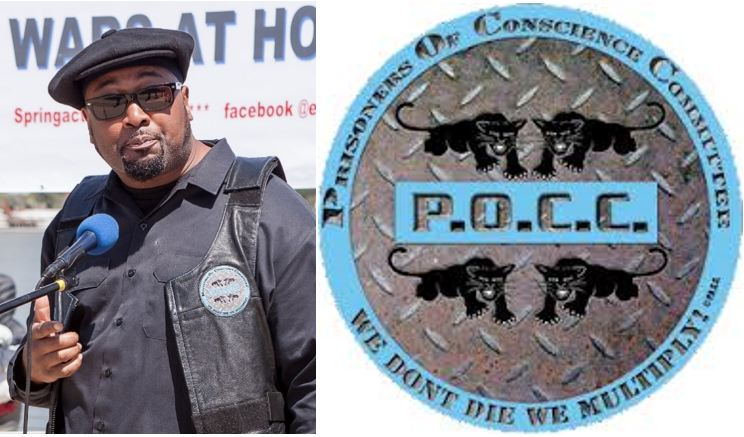 تصویر بالا: رئیس فرد همپتون ، جونیور ، با زندانیان بینایی کمیته آگاهی (POCC) و توله سیاه پانتره سیاه.میزبان نمایش: جف جی براونjeff@brownlanglois.com مقاله اصلی با فیلم ، صدا و متن:این و کلیه لینک های زیر در انتهای مصاحبه در پاورقی ها قرار دارند (1).تأملات قبل از شروع:لطفاً توجه داشته باشید که اطلاعات تماس رئیس فرد در پایان مصاحبه است. همچنین ، من امیدوارم که شما از این دادگستری من پیروی کنید و اهدافی را برای نجات در خانه کودک Fred Hampton Sr ، با هدف تبدیل کردن آن به موزه انجام دهید: (2). برای تحقیق و مطالعه بیشتر شما لینکهای متفاوتی را در طول مصاحبه اضافه کردم. در پایان ، همچنین لیستی از کلمات کلیدی مصاحبه "Tupac" من با جان پوتاش وجود دارد ، برای مراجعه بیشتر به جستجوی ...چند مصاحبه در طول سالها ، من را تحت تأثیر قرار این شخص با رئیس فرد همپتون ، جونیور قرار داده است ... ویلیام بلیک درباره درهای ادراک نوشت. در حال حاضر با فروتنی بیشتر در طول قوس آگاهی ضد ضد امپریالیستی من (3) نسبت به بیشتر غربی ها ، تحقیق در مورد پلنگ های سیاه ، آشنایی با رئیس فرد و گپ زدن با مادرش ، آکووا انسانی ، کاملاً ساده درک من از ایالات متحده را از استعاره آن بیرون کشید. لولا و به فضای بیرونی.اول ، من از اینكه چقدر پلنگ های سیاه الهام گرفته شده بودند و توسط غول های كمونیسم - سوسیالیسم از جمله مائو زدونگ ، هوشی مین ، چه گوارا و بسیاری دیگر الهام گرفته شده ، متعجب شده ام. آنها با جدیت به مبانی سوسیالیستی پلنگ های سیاه به عنوان حزب پیشتاز ، حزب مردم ، یک حزب انقلابی ، همه قدرت به مردم ، اعتقاد دارند ، به مردم خدمت می کنند ، همبستگی بین همه مردم و اهداف شریف خودمختاری ، آزادی واقعی و عدالت اجتماعی برای تمام بشریت. لفاظی خالی نیست. آنها برای آزادی خود می جنگیدند و می جنگند و می میرند. آنها می دانند که ظلم و ستم خشونت آمیز و تروریسم سرمایه داری در آفریقا ، آسیا و آمریکای لاتین به طور جدایی ناپذیری با نسل کشی دولت در مورد سیاهان ، سرخ ها ، براون ها ، زرد و فقیر در سراسر ایالات متحده مرتبط است. این همچنین برای سایر گروه های ضد امپریالیستی ، مانند جنبش هند هند (AIM - 4) و Movimiento Estudiantil Chicana / o de Aztlan (MEChA - 5).مورد بعدی که مرا تحت تأثیر قرار می دهد این است که چقدر این مبارزان آزادی باهوش و مفصل هستند. گوش دادن / تماشای فیلم های قهرمانان و قهرمانان مشهور پلنگ سیاه ، رئیس فرد ، جونیور ، پدرش ، رفقا آکووا انسانی ، توپاک شکور ، مومیا ابو جمال ، آساتا شکور ، مالکوم ایکس و بسیاری از موارد دیگر به غازهای عجیب و غریب می بخشد. هرکسی با آگاهی و قلبی تنها پاسخی كه ماشین آلات دولت آمریكا در برابر این برجهای آینده و الهام و عدالت داشته است و همچنان ادامه دارد ، تلاش برای نابودی آنها است. اما ، به عنوان رئیس فرد ، آقای بارها گفت ، "شما می توانید انقلابی را بکشید ، اما شما نمی توانید انقلاب را بکشید".در تمام این مدت ، من به واقعیت غم انگیز باز می گردم. آمریكائیان طبقه متوسط ​​و سفید توسط میلیونها نفر در دهه 1960 - 1970 علیه جنگ ویتنام ، علیه كشتار مردم آسیا ، علیه نسلكشی و نابودی به عنوان ابزاری برای سیاست رسمی جهانی سرمایه داری اعتراض كردند. در حقیقت ، اعتراضات و شورش های کنوانسیون ملی دموکراتیک (حزب) در سال 1968 درست در زادگاه رئیس رئیس شیکاگو اتفاق افتاد ، هنگامی که ده ها هزار نفر از معترضین ضد پلیس و پلیس نبردهای سنگین را در خیابان های آن برگزار کردند.این معترضین صمیمانه ، عمدتا سفیدپوست ، طبقه متوسط ​​و متوسط ​​سعی در متوقف کردن جنگ در جنوب شرقی آسیا داشتند. با این حال ، با نابینایی قرنها نژادپرستی درونی و حس تحریک برتری فکری و فرهنگی ، آنها کاملاً نادیده گرفتند (و هنوز هم انجام می دهند) جنگ عادلانه و خشونت آمیز در جنوب شیکاگو ، در آنچه در حال حاضر شهروندان سیاه پوست نامیده می شوند ، را نادیده گرفت. به این معنی که درست مانند عراق ، شیکاگو جنوبی یک کشور متجاوز ، اشغال شده ، غارت شده و مردم است.نسل کشی دولت فجیع ، بی امان ، سرقت زمین و منابع ، پاکسازی فرهنگی ، دادگاه های کانگورو و اردوگاه های کار اجباری ، نه فقط علیه توده های مظلوم شیکاگو جنوبی ، بلکه همه مردم سیاه ، قرمز ، قهوه ای ، زرد و فقیر در سراسر ایالات متحده ، و علیه آنها مورد استفاده قرار می گرفتند. که در فقر شهری نسلی و شهرهای روستایی جهان سوم قرار دارند. کودتای دلخواه ، امپراطوری های جهانی هروئین و کوکائین سیا است که به طور عمدی مواد شیمیایی کشنده خود را در این جمعیت هدف قرار داده ، آنها را تضعیف ، زیر پا می کشند و آنها را می کشند ، ضمن اینکه گردابی از جنایات رایج ، خشونت اسلحه ، زندانی سیاسی گسترده و پول زیادی را برای آن فراهم می کند. توسط لیست A- الیگارشی بانکها و مشاغل محلی شستشو شود.الیگارشی 1٪ آمریكا ، به جنبشهای پوپولیستی ، سوسیالیستی ، كمونیستی و كارگری ، در قرن نوزدهم برمی گردد ، و هر زمان كه مظلوم سفید پوستان شروع به تلفیق نیروهای انقلابی با رفقای رنگی خود می كرد ، به وسایل دزدگیر منتقل می شود. آنها می دانند چگونه می توانند از حس ذاتی برتری نژادی آمریکایی های سفید سوء استفاده کنند و به آنها چند تکه جدول اضافی و یا وضعیت اجتماعی کمی بالاتر ارائه دهند تا آنها را از هم جدا کنند. و هنگامی که افراد رنگی ، مانند سیاهان ، قرمزها و براون ها به دست انقلابی می پیوندند ، مانند آنچه در دهه 1960 انجام دادند ، الیگارشی حواسشان به هم نیست. بگذارید نابودی و نابودی آغاز شود ، و همانطور که این مصاحبه چنان آشکارا نشان می دهد ، با اولین استعمارگران امپریالیستی که در سال 1607 در جیمز تاون فرود آمدند ، سوءاستفاده از برده داری و نسل کشی بومیان آغاز شد ، زیرا روزانه در سراسر کشور ادامه می یابد.اکنون ، آمریکایی های سفیدپوست با نادیده گرفتن سختی برادران و خواهران سیاه ، قرمز ، قهوه ای ، زرد در تمام این قرن ها ، آنها را به خود جلب کرده اند. نسل کشی دولت اکنون راه خود را برای بالا رفتن از نردبان اقتصادی - اقتصادی در محلات طبقه متوسط ​​و متوسط ​​دنبال می کند. تجاوز و غارت تریلیون دلاری آنها در طی سقوط الیگارشی که در سال 2008 برنامه ریزی شده بود ، اولین سلب مالکیت در برابر تعظیم جمعی آنها بود. اکنون ، با استفاده از (احتمالاً برنامه ریزی شده) کورون ویروس هیستری بر روی گلویشان (6) ، و بدون هیچ چشم اندازی ، بخش اعظم طبقه متوسط ​​آمریکا در یک مارپیچ رو به پایین دولت سازمان یافته ، اقتصادی و اجتماعی به صفوف برادران رنگی خود خواهند پیوست. لواط و فاشیسم دولتی.اگر جنبش ممتاز ضد جنگ با جنایات داخلی و نه با نسل کشی بین المللی مبارزه کند ، احتمالاً ایالات متحده ممکن است کشوری بسیار بهتر ، از نظر اجتماعی عادلانه تر باشد. آیا شهروندان سفید پوست همچنان همچنان به پیروی از تاکتیکهای نژاد پرستانه قدیمی تفرقه و تسخیر الیگارشی ادامه خواهند یافت؟ جالب اینجاست که در طول همه تحولات دهه 1960 - 1970 ، مردم رنگ و بویژه با جنبش ضد جنگ اکثریت سفید ، همکاری و پشتیبانی خود را ارائه می دادند ، اما عمدتاً به حاشیه رانده شدند و به عنوان متحدان بی ارزش در جنگ خوب به حاشیه رانده و ناآشنا بودند. این جنگ های داخلی سال 2020 و آمریکایی ها علیه بسیاری از شهروندان مظلوم هنوز کاملاً از رادار آنها خارج است.اقلیت های آمریکا چهارصد سال است که در مقاومتهای ضد استعماری ، ضد سرمایه داری قرار گرفته اند و برای زنده ماندن از یک رکود اقتصادی ناشی از تجربه بسیار بهتر هستند. تاریخ نشان می دهد که اکثریت سفید همیشه به پایان می رسد خود را بر روی ریسک نژادپرستانه خودش بلند می کند. شاید ، فقط شاید این بار ، شرایط به طور فزاینده ای ناامید کننده فرشتگان بهتر آنها شود. بقای آنها ممکن است به آن بستگی داشته باشد.سرانجام ، از کیفیت پایین ضبط مصاحبه صوتی ما وحشتناک هستم. ما یک ارتباط ناخوشایند و وحشتناک داشتیم ، که در نیمی از جهان از یکدیگر قرار داشتند. من یک درس سخت یاد گرفتم که هنگام ضبط مکالمه ، اسکایپ به موبایل آن را قطع نمی کند. بنابراین ، من ساعتهای پر زحمت فراوانی را صرف گوش دادن و متکی کردن به بحث جالب ، کلمات و عبارات فردی در یک زمان کردم تا وفادارانه آنرا در زیر بیان کنم. این کار عشق به انقلابی بود ، که برای آن زندانیان کمیته آگاهی ، توله سگ پلنگ سیاه و میراث افتخارآمیز و مفتخر بسیاری از شجاعان ، زندانیان سیاسی ، قهرمانان و قهرمانان افتاده آنها ، سزاوار چیز دیگری نیستند. این واقعاً یک مظهر دیداری از مقاومت و امید برای مردمان از همه نژادها ، ارواح ، طبقات اقتصادی و ملیتی است.برای درس تاریخ آمریکا برای زندگی خود آماده شوید ...متن مصاحبه:توجه: چندین کلمه در طول مصاحبه صوتی وجود دارد که درک نشده اند و با "؟؟؟" مشخص شده اند.جف جی براون: عصر بخیر ، همه ، این جف جی براون ، رادیو سینولند در حال افزایش در چین در چیانگ مای تایلند است. و ، مرد ، آیا ما امشب مهمان ویژه ای در هوا داریم.من قصد دارم به شمال از طریق چین ، از طریق مادر بزرگ روسیه ، در سراسر قطب شمال ، در سراسر قطب شمال ، به پایین کانادا بروم. و من قصد دارم به شیکاگو ، شهر بادخیز بروم.و در ضلع جنوبی شیکاگو ، روحانیون انقلابی وجود دارند که برای همبستگی و آزادی ، برای خودمختاری و خدمت به مردم می جنگند. رئیس محرکه فرد همپتون جونیور رئیس محرکه این حرکت است. حال شما چطور است ، رئیس فرد؟رئیس فرد همپتون ، جونیور: خوب ، خوب ، ما از تمام مشاغلمان مراقبت می کنیم ، سر خود را حفظ می کنیم ، هنوز هم می جنگیم. به قهرمانان ما توجه کنید.جف: سلام ، گوش کن ، من مفتخرم که امشب رئیس فرد را در این نمایش حضور دارم.من می خواهم از جان پوتاش ، که من در اینجا با او در مورد دو کتاب مصاحبه کرده ام ، تشکر کنم و او کسی است که رئیس فرد و من را در ارتباط قرار داده است (7).بگذارید من فقط یک بیوگرافی گلوله ای در مورد رئیس فرد به شما بدهم ،رئیس فرد هامپتون ، جونیور ، پسر ترور شده معاون پلنگ سیاه ، فرد همپتون ، رئیس ، و مادر رفیق آكوا انسانی ، بنیانگذار كمیته زندانیان آگاه (POCC) است. رئیس فرد جونیور یک سازمان دهنده فعال جامعه است و در حال حاضر رئیس جمهور و رئیس POCC است ، که شامل توله سیاه پلنگ سیاه (Panther Pantha Cubs) (BPPC) نیز می باشد. خیلی خوشحالم که شما را در این نمایشگاه ، رئیس فرد.فرد: افتخار می کنم که با شما در این نمایش حضور داشته باشم. این شانس ایستادن و قدردانی شما و جان پوتاش برای برقراری ارتباط و همچنین به رسالت و مردم به طور کلی است.جف: سلام ، گوش کن ، من می دانم که شما بارها و بارها داستان شما و داستان مادر و پدرتان را گفته اید ، اما تکرار می شود. احتمالاً اکثریت قریب به اتفاق طرفداران چین در حال افزایش رادیو سینولند در آنجا هستند ، آنها احتمالاً اطلاعات خیلی خوبی یا اطلاعات دقیقی درباره شما ، پدر و مادر خود ندارند.بنابراین ، آیا فقط می توانید خودتان را معرفی کنید و از زندگی و زندگی والدین خود برای ما بگویید؟فرد: بله ، واقعاً خوب ، جنبه های بسیاری وجود دارد. از منظر ایالت و منظر سیستم ، من یک مجرم سه اعتصابی هستم: 1) که فقط یک آفریقایی هستم ، 2) پسر رئیس فرد فرد همپتون و آکوا انسانی (که قبلاً با نام دبورا جانسون شناخته می شدند) و 3) ادامه دادم. برای مبارز بودن برای رهایی مردم ما. کسانی که با فرد فرد همپتون ، سرشناس آشنا هستند ، می دانند که او رئیس ایالت ایلینویز برای حزب پلنگ سیاه است.در حقیقت ، حزب پلنگ سیاه یک سازمان انقلابی است که در تاریخ 16 اکتبر 1966 در اوکلند ، کالیفرنیا ، توسط وزیر Huey P. Newton (8) و رئیس بابی سیل (9) آغاز شد. آنها فصل های بین المللی داشتند. این مسئول تعدادی از برنامه های مختلف زنده ماندن مانند مدرسه و برنامه های غذایی بود که در واقع در شیکاگو حداقل 3500 کودک در هفته تغذیه می کردند. همچنین مراکز پزشکی رایگان ، برنامه اتوبوس رایگان برای زندانها وجود داشت. اما ، اینها برنامه هایی نیست که به نفع خیریه اجرا شود ، بلکه برای پیشرفت در گرفتن همه افراد درگیر و درگیر برای مبارزه با آن نوع از خود تعیین کننده است. با تشخیص اینکه مردم آزادکننده های خودشان هستند. آنچه این را می گوید ، حتی این سیستم ، به حساب خود دولت ، هنگامی که حزب پلنگ سیاه وجود داشت ، تصدیق شد که رکورد کم ، آنچه در عرصه رسانه به آن اشاره شده است ، وجود دارد ، به عنوان جرم سیاه و سفید.بنابراین ، در حالی که مردم فکر می کنند پاسخ منطقی این خواهد بود که همه اینها باید مورد تحسین و تأیید قرار بگیرند ، با این حال هدف قرار گرفتند ، به ویژه توسط برنامه بدنام COINTEL ، معروف به برنامه Counter Intelligence که همانطور که می دانید توسط آن بیان شده است. مدیر سابق FBI ، جی ادگار هوور و مدیر برنامه های اطلاعات داخلی ویلیام سالیوان. برنامه ای برای بی اعتبار کردن ، انکار کردن ، مختل کردن جنبش های ملی گرایانه سیاه ، به ویژه در بین جوانان ، که بیش از 90 درصد آن به حزب پلنگ سیاه هدایت شده است. این امر متشکل از بود ، اما به مجبور کردن افراد خارج از کشور به دنبال پناهندگی سیاسی محدود نمی شد ، که امروزه هنوز هم در مورد افرادی مانند Assata شکور (10) این قضیه وجود دارد. این امر شامل قرار دادن افراد به اتهامات ناخواسته برای نگه داشتن مردم در زندانهای مختلف ایالات متحده ، از جمله امروز بود ، بدون آنکه بگویید تعداد دیگری از آنها در زندان اسیر شده اند. شما مواردی از قبیل جلیل مونتاخیم (11) ، H. رپ براون (12) ، مومیا ابو جمال (13) ، سوندیتا آکولی (14) را دارید ، لیست ادامه دارد و ادامه دارد (15). این همچنین شامل ترورهای مستقیم بود.همه این فعالیت ها در خارج از کشور و خارج از کشور و درست در اینجا در محدوده ایالات متحده اتفاق افتاده است. بنابراین ، شبیه به جنگ جنگی است. سپس در تاریخ چهارم دسامبر سال 1969 ، به همراه 6 آوریل 1968 ، هنگامی که رابرت "بابی" هاوتن ، رهبر و گنجینه دار آمریکایی بلک پنتر ، توسط پلیس اوکلند در 17 سالگی ، در کالیفرنیا (16) و بسیاری دیگر به ضرب گلوله کشته شد. بنابراین ، در چهارم دسامبر سال 1969 ، روزی شد که فرد همپتون 21 ساله و مارک کلارک 23 ساله در ضلع غربی شیکاگو ترور شدند (17).مادرم نیز هنگام ترور شوهر و رفیقش در آنجا حضور داشتند. در حقیقت ، هنگامی که پلیس شیکاگو بیش از 99 دور در خانه را شلیک کرد ، هنگامی که پلیس شیکاگو شلیک کرد ، وقتی احساس کرد پوسته ها از طریق تشک در می آیند. او در آن زمان 8.5 ماه با من باردار بود ، اداره پلیس شیکاگو او را از اتاق بیرون کشید ، آنها یک عصای گردان را به شکم او چسباندند و گفتند بهتر نیست دوید. بازماندگان دیگر (شلیک شده) بودند و آنها را گرفتند و آنها را در زندان قرار دادند (18).بنابراین ، من قبل از رسیدن به اینجا در واقع در زندان بودم!جف: باورنکردنی ، باور نکردنی!فرد: بنابراین ، این سیستم قضایی است ، بله ، واقعاً و من در 29 دسامبر 1969 متولد شدم. خوب می بود اگر می توانستیم به همین جا خاتمه دهیم ، مثلاً یک محاکمه موفق داشته باشید. با این حال ، همان سیستمی که به طور تاریخی این حملات را آغاز کرده است ، همچنان با زندانی کردن مردم ، سیاهان و سایر رفقا در جوامع ما درگیر آن است.من در حال حاضر ، به سرعت جلو ، وظیفه خود را بر عهده دارم ، من كرسی را به نام كابین های حزب پلنگ سیاه تشکیل می دهم كه می گوید ما قصد داریم در مسیر قدم های پا - حزب پنچر سیاه راه برویم. و ما تعدادی از برنامه های بقای آنها مانند Triple C's ، Select-Community-Cubs را داریم. و ما درگیر پیچ و تاب زمان نیستیم. اما این فقط به نوعی از ایدئالیسم نیست که ما ، شما می دانید ، مانند چیزی است که رئیس فرد گفت ، ما باید برای پیروزی تلاش کنیم. منظور ما با همان شرایط روبروست ، منظورم این است که در همان ضد شورش شریر ، هسته همان است. در حقیقت در بسیاری از موارد شدیدتر است ، شدت می یابد. بنابراین ، این همان کاری است که من بر روی آن کار می کنم و من فروتن هستم که درگیر شوم و همچنان به مردم خدمت کنم.جف: خوب ، شما می دانید ، رئیس فرد چیست؟ من کتاب های جان پوتاش را می خوانم و از آنچه می خوانم خشمگین و پر از عصبانیت هستم. کتاب او را در مورد چگونگی قتل Tupac توسط دولت خواندم. و همینطور ، بنابراین ، بسیاری دیگر ، و قاب فریم. من در آن مصاحبه از جان پوتاش پرسیدم ، گفتم: "من کتاب شما را می خواندم و تحقیقات زیادی در مورد نسل کشی انجام داده ام و این نسل کشی است". منظور من این است که این نسل کشی نهادینه شده در ایالات متحده علیه مردم رنگ است. آیا موافق نیستید که دقیقاً همان چیزی است که هست؟فرد: در این مورد شکی نیست. بدون شک در مورد آن. در حقیقت ، مالکوم X (19) ، مرحوم مالکوم X که وزیر حزب سیاه پلنگ بود ، گفت - ما خودمان را فرزندان و دختران ایدئولوژیک مالکوم ایکس می شناسیم - گفت: این مدل آمریکایی که می گوید دموکراسی آمریکایی است. ریاکاری ، یک فاجعه و یک نما است. به ویژه یکی از مزایای ایالات متحده ، این نمای آزادی است که امکان وجود آن را فراهم می کند ، و این امکان را فراهم می آورد که مکان هایی مانند تایلند یا در ایران یا کره را به چالش بکشد تا به خارج از کشور برود و از شما می پرسد ، آیا آنها زندانی سیاسی دارند؟ در حقیقت ، (آنها در مورد آنها صحبت می کنند) نقض حقوق بشر در عراق و جاهای دیگر - هنوز هم در محدوده ایالات متحده ، شما می دانید که ما ترورهایی انجام می دهیم ، حبس سیاسی داریم. و ضرر قربانیان این حملات این است که این جنگ اذعان شده نیست.جف: آره خوب ، شما به فریم 18 سال فرستاده شدید و 18 سال کار سخت کردید. درست؟فرد: در پاسخ به زمان ضرب و شتم Rodney King (20) توسط LAPD و حكم در 19 سالگي ، در 19 سالگي به من اتهامات ناخالصي داده شد ، كه براي چندين اتهام شكل دادم؟ دره پایین آمد ، قیام هایی در سرتاسر کشور و جهان رخ داد. و این یکی از مواقعی بود که من به من اتهام داده شد ، با توجه به اینکه اتهاماتی برداشته شد و در این مورد ، گیر افتاد. و از آن زمان 18 سال به من داده شد و این قانون ایالتی ایلینویز بود و من نیمی از آن ، نه سال را خدمت کردم. من در اردوگاه کار اجباری بودم و زنده مانده بودم و به دلیل حمایت مردم بود که توانستم زنده ام بیرون بیایم.جف: باور نکردنی است. شما می دانید ، و من عاشق واقعیتی هستم که قبلاً آن را نشنیده بودم. اما من به برخی از مصاحبه های دیگر شما گوش داده ام ، و واقعاً درست است. منظور من این است که زندان های آمریکایی کاملاً اردوگاه های کار اجباری هستند. و می دانید ، اگر آنها شما را از خیابان بیرون می کشند ، شما را به قتل می رسانند ، شما را محصور می کنند و شما را محصور می کنند ، یا شما را در دادخواست گره می زنند تا اینکه شما شکسته شوید و نتوانید خودتان را تغذیه کنید. و آنچه برای من بسیار تکان دهنده است ، می دانید ، مثل گوش دادن به داستان شما و همه افراد دیگر ، این است که همه این افراد هستند: DA ، پلیس محلی ، FBI ، سیا ، قاضیان ، زندانبانان زندان ، AFT-Alkolt Firefarm و توتون و تنباکو ، آن DEA است. می دانید ، از بالا تا پایین فقط نهادینه شده است. این فقط تکان دهنده استو برای افرادی مثل من که زندگی مشترک ایالات متحده را افزایش داده اند ، سخت است. منظورم این است که این مدت طولانی و طولانی ادامه داشته است. و من واقعاً شجاعت شما و شجاعت مادرتان را تحسین می كنم كه در چنین شرایط وحشتناكی جنگ خود را ادامه دهید.فرد: خوب ، شما می دانید ، من از شما سپاسگزارم ، برای این فرصت برای شما که می توانید از دستگاههای مورد نیاز خود استفاده کنید تا درمورد آنچه ما انجام می دهیم - برای تکرار نظر شما - در مورد ماشین آلات ، خود دستگاه ، از این دستگاه استفاده کنید. منظور من این است که یک چیز برای گفتن این نکته وجود دارد که خوب ، یک مقام خاص اجرای قانون ، یک آژانس خاص نیز وجود دارد ، شما می دانید که این کار را برای شما انجام داده است ، اما این دستگاه است که در شیکاگو به عنوان بدنام ماشین و ماشین آلات از آن یاد می شود. منظورم از آن ، پویایی متفاوت آن است. شما آنچه را که بسیاری از مردم از آن به عنوان الفبای ، سوپ الفبای سازمان های اجرای قانون یاد می کنند ، نام بردید.خوب ، با این حال ، علاوه بر آن ، منظور من این است که همه تبلیغات ، هالیوود ، فیلم ها ، تلویزیون ، سیستم مدرسه اتفاقی نیست که ، منظورم این است که شما در تایلند هستید ، با این وجود اکنون هم افراد در آن حضور دارند. محدوده ایالات متحده که نمی دانند. و این به دلیل کمبود سازمان ها یا اشخاصی نیست که این اطلاعات را منتشر می کنند. دلیل آن این است که یک عامل ترس وجود دارد که نه تنها پیامدهای ناشی از افرادی که درگیر مبارزه هستند ، بلکه افرادی که حتی این مسئله را تصدیق می کنند ، زندانیان ، نحوه حمله آنها ، نحوه ورود آنها به روند شکستن ، مانند نقطه بردگی چاتل نیز هستند. . می دانید ، آنها دوست دارند در مورد ظلم های بین المللی صحبت کنند. به عنوان مثال ، در اینجا ، بیان آن با کلمات دشوار است ، شما یک مورد را دارید که مثلاً یک برده ، یک زن باردار که از یک مزرعه فرار می کند. او فقط اسیر نمی شود ، نه ، او را در مقابل جمعیت محلی باز می گرداند ، شکم او شکسته می شود و جنینش به مرگ می خورد. این روند شکستن است.و ما آن را در نحوه ترور رئیس فرد می بینیم. می دانید که جسد وی توسط پلیس شیکاگو به بیرون از خانه منتقل شده و آنها شعار می دادند ، "رئیس جمهور فرید در حال مرگ است!" و این به منظور ایجاد پیام ترور ، ترساندن توده ها ، وحشت توده ها ساخته شده است. در منطقه ای که رئیس فرد در آن زندگی می کرد ، در ساعاتی پس از ترور ، به ویژه مردان جوان بیرون از خانه هایشان گرفته شد و به آنها گفته شد که هرگز فرد همپتون دیگر وجود نخواهد داشت.جف: شوخی نکرد. باور نکردنی.خوب ، می دانید ، من کتاب Roxanne Dunbar Ortiz را با عنوان یک تاریخ بومی آمریکا در ایالات متحده خواندم (21). و او گفت: از همان روز اول که مهاجران در 1607 در Jamestown به زمین نشستند ، آنها شروع به کشتار هندی ها کردند و برده داری داشتند و این متوقف نشده است. منظور من این است که آنها تازه نابود شده اند و به معنای واقعی کلمه سعی در نابود کردن هر کسی که در برابر برده داری می داند ، می دانند ، در برابر بی عدالتی است.شما به من می دانید ، همان چیزی که گفتید ، همه چیز شگفت آور است ، همانطور که گفتید ، مشغول ساختن مراکز مهدکودک ، کلینیک رایگان ، برنامه های غذایی برای کودکان ، همان چیزی است که گفت: Black Panthers انجام داد. می دانید ، کارهایی که انتظار می رود هر کشور متمدن انجام شود. و به همین دلیل ، یک کمپین سازماندهی شده برای نابودی علیه پلنگ سیاه ، نوازندگان ، هنرمندان رپ و هیپ هاپ برگزار شد.این فقط فاشیسم است. منظورم این است که ، متاسفم که می گویم ، فکر می کنم این همان است ، رئیس فرد (که شوخی می کند). من فکر می کنم آمریکا برای سیاه پوستان و براون ها و قرمزها و زردها و افراد فقیر همیشه یک دولت فاشیستی پلیس بوده است. می دانید ، همیشه اینگونه بوده است. اما این فاشیسم اکنون در طبقه متوسط ​​چهره زشت خود را نشان می دهد ، شما می دانید ، محله های زیبا و تعداد بیشتری از مردم ، می دانید ، همه ما شروع به گرفتن ... بیشتر و بیشتر ما شروع به طعم دادن به می دانید؟ و آنها نه تنها در شهرها بلکه در حومه شهرها نیز وجود دارند.نظرات؟فرد: بله ، واقعاً پیش از این آب و هوا فعلی ، آب و هوای coronavirus. می دانید ، دولت فعلی ، دولت ترامپ ، با آشفتگی بیشتری آنچه را که تاریخ سیاست آمریکا بوده است را تصدیق می کند. در واقع ، من احتمالاً آن را بیان می کنم ، وقتی مراکز بازداشت در رسانه ها به وجود آمدند ، رئیس جمهور دونالد ترامپ گفت ، "این چیز جدیدی نیست ، آنها تحت نظارت دولت های کلینتون و اوباما ، و غیره و غیره وجود داشتند. باز هم ، این چیزهای جدیدی نیستند ، اما اکنون در معرض آشفتگی قرار گرفته اند. و اکنون به ویژه در این آب و هوای تاج ویروس ، واقعاً سرمایه داری بر روی استروئیدهاست ...جف: بله ، بله ، کاملاً ... سرمایه داری الیگارشی. منظورم این است که فقط باور نکردنی است این فقط تکان دهنده استفرد: بله ، بله ، همینطور است. و می دانید ، این یک دارایی است و همچنین در بسیاری از موارد ، یک بدهی است ، افرادی که می شناسید خیلی خوب با شرایط مختلف سازگار می شوند ، بنابراین آنها حتی تضادها را تصدیق نمی کنند - به عنوان مثال Assata شکور چنین چیزی را گفت ، ما باید بدانید که ما مورد ستم واقع می شویم و باید به آن توجه داشته باشیم ، نه اینکه تحقیر شویم و شکست نخوریم. اما ، مهم است که اذعان کنیم که اینها متناقض هستند. شما می دانید من چه می گویم ، منظورم چیست؟ افرادی که به دلیل جستجوی آشکار نوار ، توسط پلیس مورد سوء استفاده قرار گرفتند.زندان کوک کانتی در شیکاگو ، که بزرگترین زندان شهرستان در کشور است (22). می دانید ، در چه شرایطی از مرگ وجود دارد ، جایی که خانمهای 17 ساله مجبور به استفاده مجدد از دستمال های بهداشتی می شوند و در پونتیاک ، ایلینویز ، زندان در آنجا ، که بازدید کنندگان در آنجا می روند و زندانیان مجبورند ماسک های سیاه بر روی صورت خود بپوشند و کوره لاستیکی روی دهان. پرونده ای که در آن سندیاتا آکولی 80 ساله همچنان موقت موقت را رد می کند. شما می دانید که شرایط مومیا ابو جمال ، لئونارد پلتیر (23) و بسیاری دیگر از این موارد موارد شایع تروریسم پلیس است. چند شب پیش در ایندیاناپولیس ، پرونده شاون گرین (24) جوان 20-21 ساله که در حال پخش مستقیم در فیس بوک بود ، هنگامی که او 15 بار توسط پلیس شلیک شد و تلفنش از آنها فیلمبرداری کرد ، درمورد چگونگی ، "این یک پرونده بسته بسته است" و درباره آن می خندید.این نه تنها پلیس است ، بلکه این مسئله به جامعه منتهی می شود ، جایی که احساسات توسط دو مرد سفید پوست در یک کامیون در حال کشیدن و تیراندازی 21 ساله Ahmaud Arbery در برونزویک ، جورجیا (25) بیان می شود. می دانید ، بسیاری از مردم شروع به مقاومت کردند و به مبارزه با آن ادامه دادند. همانطور که ماروین گی گفت ، "این زندگی نمی کند" (26).جف: بله ، و آنها نه تنها افراد را گول می زنند. من فیلم هایی را در یوتیوب دیده ام که پلیس در واقع مردم را فرار می کند. آنها آنها را در اتومبیل های تیمی خود سوار می کنند ، دقیقاً مثل سگ یا چیزی. این فقط باور نکردنی است می دانید که چندین بار آنها را تیراندازی کرده ، آنها را به پشت می اندازد. منظورم این است که فقط ...و بعد روز دیگر بود. نمی دانم آن را دیدی یا نه. من فقط یک زن و شوهر ، سه روز پیش ، این را دیدم. یک مرد جوان سیاه به نام امهاد؟ متأسفم ، من نام او ، آیکنز یا چیزی مشابه آن را در جکسونویل ، فلوریدا ، در حال خفه کردن می کنم. و در نور روز ، دو نژادپرست سفید پوست او را با یک دستگاه وانت سوار کردند و او را در ساعات روز با تفنگ تیراندازی کردند.فرد: نه ، در واقع احمد آربری در جورجیا بود.جف: فکر می کردم در جکسونویل فلوریدا باشد.فرد: نه ، گلن کانتی ، جورجیا.جف: اوه ، جورجیا. باشه. و او در حال دویدن بود. او در یک محله سفید در حال دویدن بود و آنها فقط در نور روز او را به ضرب گلوله کشته ، - دقیقاً مثل - این چیست؟ به نظر می رسد که هیچ وقت متوقف نشده است.فرد: نه ، اینطور نیست. نه ، اینطور نیست نه ، اینطور نیستجف: و سپس من شما را در مصاحبه دیگری داستان باورنکردنی درباره هارون پترسون (27) شنیدم. منظورم این است که تعداد زیادی از آنها وجود دارد. این هرگز به پایان نمی رسد ، این یک کارزار نسل کشی علیه مردم آگاه است ، شما می دانید ، کسانی که فقط می خواهند آزادی ، عزت نفس خود ، در خدمت به مردم خود ، به یکدیگر کمک کنند و سرمایه داری جهانی اینگونه نیست!فرد: می دانید ، از آن استفاده می کند ، تحت حمایت جنگ با مواد مخدر ، جنگ با باندها ، جنگ با اسلحه ها ، شما چه کار دارید ، می دانید. اما باز هم ، همه این تضادها ، می دانید که در خانه رشد کرده اند. و در واقع بدنام ، در تاریخ 4 دسامبر 1969 ، ترور فرد همپتون و مارک کلارک ، ما بدنام جو "ماشین مسلح" گورمن (28) را داریم که بعداً جزئی از تیم نخبگان بود ، که قضیه آرون پترسون است. و بعضی دیگر ، که توسط بدنام سابق بدنام جان بورگ شکنجه شدند (29). او را می توان یک تروریست خانگی توصیف کرد. او در فورت بنینگ ، جورجیا (30) آموزش دیده بود. این با تمام حمله هایی که وی انجام داد و در خارج از کشور درگیر آن شد. او قربانیان خود را بر روی قسمت های خصوصی و اندام های جنسی خود ، بر روی جکی ویلسون (31) مانند بسیاری دیگر برق می زد. Burge درست در ضلع جنوب شرقی شیکاگو کار می کرد.و بعد ، همزمان با این حملات ، مرتباً مورد حمله قرار می گیریم ... منظورم این است که تبلیغات تبلیغاتی برای جبهه سازی ، می دانید ، می گویند که می دانید همه چیز خوب است. برای نقل قول ناخواسته ، گزارش هایی از داستان های موفقیت (سیاه) مورد انتظار را بیان کنید. این تصویر ، که به طور خاص مبارزات ما را در خارج از کشور باز می گرداند ، زیرا تصاویر این است که همه چیز خوب است. شما می دانید من چه می گویم؟جف: بله ، بله ، بله.فرد: شما در آمریکا خواهید دید ، جایی که شما هنرمندان هیپ هاپ را که بزرگ شده اند ، خواهید دید ، می دانید چه می گویم؟ برای این تصور که این سوءاستفاده ها رخ نمی دهد. و در بسیاری موارد ، جمعیت محلی ، خود مردم را نیز گیج می کند.جف: کاملاً کاملاً.فرد: این نبرد حزب پلنگ سیاه بود. ما برای ذهن و قلب و همچنین زندگی مردم می جنگیم.جف: شما رفیق فرد یک نکته بسیار خوب را مطرح کردید ، و این این است که هیچ یک از اینها ، هیچ یک از اینها نمی تواند بدون یک رسانه کاملاً فاسد و فاسد اتفاق بیفتد. آنها لنگه هستند. می دانید ، رسانه اصلی جریان اصلی است که با سانسور گسترده و اخبار جعلی ، همه این موارد را ممکن می سازد (32).می دانید ، من به یاد دارم که کتاب جان پوتاش را در مورد توپاک خواندم. توپاک ، باندها ، پادشاهان لاتین و باندهای سیاه ، گپ و خون و همه آنها را به دست آورد تا با هم همکاری کنند. بنابراین ، پس از آن FBI بیرون می رود و خوب ، اول از همه ، آنها رسانه ها را مجبور می کنند تا در مورد جنگ باند صحبت کنند و آنها را به ذهن همه می رساند که بین این گروه ها تنش وجود دارد. و آنها این کار را برای چند ماه انجام می دهند. و سپس FBI بیرون می رود و چند زن لاتین را اسلحه می کند و سپس آنها بیرون می روند و آنها یک زن و شوهر سیاه پوست را تفنگ می کنند. و بعد رسانه ها داخل می شوند و می گویند ، ببین ، می دانید این یک جنگ باند است! میدونی؟ و اساساً همه چیز لعنتی توسط دولت آمریكا ترسیم و برنامه ریزی شده است. این چیزی است که من به آن رسانه های مدیریت شده دولت می گویم ، و این فقط باور نکردنی است.فرد: می دانید که معامله ، روشی است که انجام می شود این است که به احساسات مردم ضربه بزنید ، در این صورت پاسخ های غیر منطقی دارید. در شهر شیکاگو که به دلیل معروف شدن به "چیراک" بدنام است و من در طی این مصاحبه وارد آن می شوم. اما به عنوان یک تاریخ ، همانطور که می دانید ، مردم فقط واکنشهای ارتجاعی دارند ، زیرا آنچه می بینند نتیجه نهایی است ، نه پویایی های مختلفی که ما می بینیم. بسیاری از موارد ، یک نمونه از رواندا است. بسیاری از مردم تصور می کردند که این فقط یک مورد ساده از هوتوس و توتزی است که با یکدیگر می جنگند. اما ، آنها به آنها دادند ، این سازمان در آنجا موجودیت های مختلفی داشت ، اعضای طبقه حاکم ، بلژیکی ها و فرانسوی ها (33).واقعیت این است که رسانه ها ، تبلیغات روزهای قبل از وقوع نسل کشی در رواندا ، انجام برنامه های رادیویی برای اشاره به این جامعه خاص است - می دانید ، این در واقع فقط یک جامعه بود ، اما در جوامع دیگر تضادهای طبقاتی وجود داشت. تا آنجا که از آنها سوءاستفاده شده و مسلح شده اند ، سوءاستفاده کردند و در واقع این منابع را به آنها دادند. سپس به همان موجودات ، طبقه حاکم ، همان قدرتهای امپریالیستی اضافه کنید. شما می بینید که چه می گویم ، آنها اینها را ایجاد می کنند ، آن را تنظیم می کنند و بعد می توانند وارد شوند و به عنوان ناجی دیده شوند و ما می خواهیم آنها را در دادگاه (ICC) شکایت کنیم (34). و شما الان عدالت می کنید.این بازی مداوم جوامع رفقا در برابر جوامع رفقا است. شیکاگو مکانی است که آزمایش های بدنام Woodlawn وجود داشته است ، جایی که اشخاصی مانند دانشگاه شیکاگو ، Sears & Roebuck ، First National National ، Foundation Rockefeller ، Fond Foundation (35). می دانید که آنها به مأمورین فیزیکی با پول نقد برای شلیک زنگ فرستاده شده اند ؟؟؟ تحت نظارت برنامه هایی برای شروع جرم ، در اصل به نقل از بیانیه ، برای شروع جنگ باند ، به طوری که اداره پلیس می تواند بگوید که آنها در آنجا بودند تا با انجام کارهایی با رانندگی مأیوسان در مقابل مقر Blackstone Ranger (36) مبارزه کنند.این فقط مربوط به یک بیماری همه گیر جرم نیست ، شما می دانید مردم می گویند نژادپرستی یا نفرت را می بینند ، بلکه برای کاهش ارزش املاک در یک مکان عمومی انجام می شود. بنابراین ، ارزش ملک بسیار پایین می رود و به این ترتیب دانشگاه شیکاگو و سایر نهادها دارایی خود را دریافت می کنند. ما امروز آن را در شیکاگو ، تحت حمایت برنامه هایی مانند موسوم به New Communities (37) می بینیم ، که در آنجا آنها برای ایجاد موج های جرم در جوامع ما به عوامل جسمی اعزام می شوند. می دانید ، مردم اخبار محلی را تماشا می کنند و همه می بینند افرادی که یکدیگر را می کشند ، اما پویایی های مختلفی را که می بینند مشاهده نمی کنند.حتی کارتل های مختلفی که در شهر شیکاگو وجود دارد - این پناهگاه اصلی ال چاپو بود. بزرگراه دو و نود به عنوان "بزرگراه هروئین" شناخته شده بود. شما می دانید منظورم چیست؟ من نمی دانم که آیا شما در مورد آن شنیده اید ، اما درست در اینجا در شیکاگو - Chiraq - به طور روزانه قتل هایی رخ داده است ، درست در وسط بزرگراه.و تصادفی نیست که در زمان شهردار رحمان امانوئل (38) ، شهردار قبلی شیکاگو ، آنها حتی اجازه ندادند فیلم "ال چاپو" در شیکاگو مشاهده شود ، پرونده ها در نیویورک (39) مشاهده می شود. آنها نمی خواستند ارتباط مشابه با روشی را که مافیوزو در روزهای قدیم برقرار می کردند ، همه در دستمزد قرار بگیرند. لوچیانو نبود - آنها او را "خوش شانس" نامیدند. او در حقوق و دستمزد دولت بود. او واسطه آنها بود که می توانست مواد مخدر را به جامعه سیاه بفروشد. و این پویایی های مختلفی است که ، شما می دانید ، آنها روز به روز اتفاق می افتند تا جایی که بسیاری از مردم شروع به دیدن آن به عنوان یک هنجار می کنند.جف: خوب ، چیزی که مدت ها قبل آموخته ام این است که ما می دانیم که در افغانستان نیستیم تا افرادی که در آنجا هستند را آزاد کنند. ما در افغانستان هستیم تا سیا و ارتش ، ناتو بتواند شش یا هفت هزار تن تریاک را هر سال به کشتی های سراسر اروپا و ایالات متحده منتقل کند.و هنگامی که من با داگلاس ولنتاین در مورد کتاب او ، CIA به عنوان جرم سازمان یافته (40) مصاحبه کردم. سیا مطمئن است که هروئین و کوکائین که با مافیا وارد می شوند و با باند کارتل در کلمبیا وارد می شوند ، اطمینان حاصل می کنند که این داروها به محلات خوب نمی روند ، می دانید که محله های خوب سفید هستند. مطمئن شوید که این داروها در محله های اقلیت ، در محله های فقیره قند می شوند تا آنها را ضعیف نگه دارند و دلیل آن را دارند ، می دانید که آنها را تا آخر عمر قفل کنید. بنابراین اساساً ، سیا و اف بی آی طرف راست یا طرف دیگر سکه جرم سازمان یافته هستند ، صادقانه بگویم.شما چی فکر میکنید؟فرد: خوب ، شما صحبت می کنید ، به موجوداتی که پایگاه قدرت واقعی هستند اشاره می کنید ، زیرا افراد زیادی درباره آن صحبت می کنند ، می دانید ، در مورد جرم و جنایات سازمان یافته ، حتی در غارتگران. آنها اینگونه نیستند - آنها حتی نمی توانند آنها را به همان نفس بکشند که گانگسترهای واقعی ، گانگسترها و بانکداران ، افرادی که در موقعیت های قدرتمندی قرار دارند ، نهادهایی برای تصمیم گیری های مهم ، دوباره ، آژانس های مختلف اجرای قانون ، سیا ، ATF و غیره و موارد دیگر. این بچه ها هستند که تصمیمات مهم و اساسی را می گیرند.دستگاه تبلیغاتی ، رسانه ها ، تصمیمات و سیاست هایی که اعمال می شود. این خیلی کم می شود و آنها به سطح محلی می رسند ، به طوری که بسیاری از مردم فکر می کنند ، می دانید ، این موجودات محلی (محلی) گانگستر هستند. اما آنها نقش رهبری تعیین شده خود را دنبال می كنند.اما حقیقت این است که یکی از تعاریف آمریکایی از دموکراسی - تعریف آمریکا از دموکراسی این است که دیگران را به راه خود ادامه دهند (جف چاکلز) همین است. اینجا در آمریکا نیست. این دمکراسی آمریکاست. و شما به عراق می روید و مردم می توانند در شرایط خاصی قرار بگیرند ، جایی که مردم می گویند ، "ما کوکاکولا بیشتری می خواهیم". و مردم فکر می کنند که آنها این انتخاب را کردند. در اینجا در شیکاگو ، مردم از جرم واهمه دارند و می گویند ، "ما بیشتر خواستاریم ؟؟؟ ، که حقوق ما بیشتر نقض شود (جف های قلقلکی). و مردم معتقدند که آنها این کار را انجام داده اند.اینها شامل املاک و مستغلات ، شرکتهای رهنی ، فردی مک و فانی می و بهترین شرکتهای رهنی ، به ویژه در شیکاگو ، آوارگی گسترده مردم است. این تأثیر مردم را برای نسلهای آینده دارد. شما می دانید من چه می گویم؟ شما حتی می توانید کوکائین ترک ، حتی coronavirus را مشاهده کنید ، این اشکال ، انواع جنگ های شیمیایی و بیولوژیکی هستند. آره. جنگ شیمیایی و بیولوژیکی. نحوه انجام این کار ، شما می دانید چه کسی است ، در واقع ، در کوک کانتی دیروز گزارش شد که شیکاگو از نیویورک و سایر نقاط پیشی گرفته است ، و بیشترین تعداد افراد مورد حمله کوروی ویروس قرار گرفته اند.زندان کوک کانتی ، بزرگترین زندان کشور ، می دانید چه می گویم؟ آمار کشته شدگان ، افرادی مانند نیکلاس لی و دیگران ، شما می دانید چه می گویم ، شمار تلفات دائما در حال افزایش است. و به همین ترتیب ، دوباره به این موجودات مختلف می رسد که بازیکنان قدرت واقعی هستند.اما این نیز راهی است که مردم ، قربانیان از اعتبار بی رویه خود می گیرند. شما عباراتی مانند جرم سیاه و سفید را می شنوید. می دانید ، بنابراین ما فقط باید دست از کشتن یکدیگر بکشیم ، می دانید و می گوئیم که این فقط یک دینامیک ساده است که مردم هیچ اخلاقی ندارند و شما چه دارند. این سیاستهایی را که اجرا می شود منفی است. شما حتی می توانید اکنون بحث ها را ببینید ، جایی که مردم می گویند ، "خوب ، با وجود کورو ویروس ، حتی در جوامع خوبی که انجام می دهند ، مردم می گویند ، خوب ، ما نمی خواهیم به گرسنگی بکشیم ، بنابراین باید باز کنیم ما ؟؟ ، و غیره و غیرهبنابراین ، مردم اجازه می دهند ... شما می دانید ، این بدان معنا نیست که آنها فقط به دلیل علائم اخترشناسی خود مبنی بر وجود افراد بد در برخی کارها ، فعالیت ها شرکت می کنند. این سیاست ها است - سیاست های مربوط به غذا ، پوشاک و سرپناه است. چگونه پراکنده است؟ چه کسی آن را دریافت می کند و چه کسی آن را دریافت نمی کند؟ بنابراین ، سیاست بر همه چیز تأثیر می گذارد. همه چیز مثل زندگی و مرگ.جف: خوب ، همانطور که همه اشاره کردند ، با این coronavirus ، شما می دانید ، من خطی را دیدم که میلیاردرهای آمریکا از زمان شروع همه گیر کروناویروس ارزش خالص خود را افزایش داده اند ، ارزش خالص آنها 280 میلیارد دلار (41). بنابراین ، coronavirus برای یک درصد بسیار ، بسیار ، بسیار مناسب است. آنها می خواهند بعداً بیایند و بنگاه های کوچک و متوسط ​​و مغازه های مادر و پاپ و خانه های مسدود شده را ببندند ، برای 10 سنت روی دلار. مثل است ، دقیقاً مثل غول پیکر است ، می دانید ، دزد. می دانید که heist قرن همان چیزی است که به نظر می رسد coronavirus است. و به علاوه ، تمام یارانه های دولت ، تریلیون ها ، تریلیون ها و تریلیون ها دلار که چاپ می کنند مانند دیوانه است تا به بانک ها و شرکت های موجود در بازار اوراق قرضه و بورس بدهند. و این قطعاً در جریان خواهد بود ، قطعاً به نفع آنها خواهیم بود ، نه ما.فرد: بله ، واقعاً می دانید ، ما می گویم ، آنها می گویند جرم پرداخت می کند. این کار انجام شده است ، قطعاً نه برای مردم ، این به هزینه مردم است. و همانطور که تازه ساخته شده اید ، می دانید ، مانند بررسی های محرکی که قرار است به دست آوریم و افراد جامعه در این زمینه ، بحث این است که "خوب ، می توانیم این دوازده هزار دلار چک را بگیریم"؟ می دانید ، شما به عقب برمی گردید و تحت مدیریت جورج بوش نگاه می کنید ، و بوش حتی در مورد آن صحبت می کرد ... فکر می کردم بعد از این حمله بود ...جف: 9/11.فرد: بله ، و شما بحث در مورد چک های محرک شانزده هزار دلاری را دیدید. بنابراین ، این روشهای مختلفی است که مردم درگیر آن می شوند ، شما می دانید هویج قدیمی و چوب ، شما می دانید ، امتیازات بی اهمیت ، شما می دانید در همان زمان ، مانند یک جادوگر (جف چاکلس) ، شما می دانید ، مانند آنها بانوی زیبا را در همان جا قرار دهید ، اما در همان زمان ، پوسیدگی بزرگ در حال پایین آمدن است.منظور من این است که شما به اشخاصی مانند روت کریس ، رستوران ، که به فروش 120 دلار همبرگر مشهور هستند ، نگاه می کنید. منظور من این است که میلیون ها دلار که با توجه به بررسی محرک دریافت کرده اند ، این پویایی است. این پویایی است (42).جف: من مقاله ای را خواندم که شخصی آنالیز انجام داد و هر آمریکایی دوازده صد دلار می گیرد ، در حالی که وال استریت و بانک ها و میلیاردرها معادل بیست و سه هزار دلار می گیرند. بنابراین ، آنها 20 برابر بیشتر از ما پول می گیرند.فرد: بله و شما باید در تضاد قرار دهید ، می دانید ، فقط به جزئیات نگاه کنید ؟؟؟ کار به شما به عقب برمی گردید و به تقابل این تعداد نگاه می کنید ، حتی بیشتر پیش بروید - ما به یک طرف جامعه نگاه می کنیم و چرا قیمت بنزین در مناطق تحت ستم دیده بالاتر است؟ چرا قیمت مواد غذایی بالاتر است؟ بنابراین ، همه چیز را به اجاره. پایین به رهن. شما می دانید من چه می گویم؟منظور من این است که واقعاً باید مانند یک سیستم پولشویی (جف چاکلز) به یک سیستم نگاه شود. پول درست از دست آنها می رود. آنها این پول را می گیرند و این به سیستم برمی گردد ، اگر آنها برای یک دقیقه آن را نگه دارند ، می دانید؟ بنابراین ، منجر به ظلم می شود ، همانطور که شما می گویید ، همانطور که گفتید ، یک دزد بزرگ است. چه دزد بزرگتری می توانید کنار بکشید؟ و مردم حتی نمی دانند چه کسی آنها را گیر کرده است. این بدان معناست که ، شما به فرزندان خود نیز بگویید که دوباره قربانیان مایل باشند. بنابراین ، چسبندگی دوباره ادامه می یابد ، به طور مداوم گیر کرده و پاره می شود و سپس به آن افزوده می شود ، تا اعتبار قربانی گیر افتادن را بپذیرم (جف چاکلز) ، "خوب ، من ندارم. هر پولی به خاطر کاری که اشتباه کردم منظورم این است که این هریت تومن بود که می گفت هزاران برده آزاد می شود ، او می توانست هزاران برده را آزاد کند ، تنها اگر می دانستند که آنها برده اند.جف: کی گفته این (خنده)؟فرد: هریت تومن.جف: آه ، بله ، هریت تومن ، راه آهن زیرزمینی و همه آن (43). وای ، جالب است بله ، باور نکردنی است سلام ، گوش کن ، رئیس فرد ، من می خواهم در مورد چند مورد دیگر صحبت کنم. منظورم این است که در مورد ما بگویید و از همه مکالمات فوق العاده تشکر می کنم. و شنیدن اینکه آمدن از یک رفیق در چیراک برای من بسیار معنادار است ، و می دانم که برای مخاطبان خارج از کشور خواهد بود.یک فیلم آینده وجود دارد. من شنیده ام که من اخیراً یکی از مصاحبه های شما را تماشا می کردم و شما در مورد فیلمی در مورد فرد همپتون ، خانم صحبت می کردید ، وضعیت آن چیست؟فرد: خوب ، وضعیت فعلی آن ، تأخیر است (44). هیچ مجموعه ای از تاریخ وجود ندارد می دانید ، هنوز هم مبارزات مختلفی در رابطه با عنوان ، که ما احساس می کنیم وجود دارد ، که فقط برخی از جزئیات مختلف هستند ، وجود دارد. اوه ، بگذارید فقط زمینه را برای شما فراهم کنم.این اولین بار نیست که بحث در مورد فیلمی است که باید درباره رئیس فرد مطرح شود. در واقع ، ما مجبور شده ایم به تعدادی از تضادهای مختلف بپردازیم ، زیرا یک فیلم مانند هر چیز دیگری است ، زیرا میراث نه تنها رئیس فرد ، بلکه حزب پلنگ سیاه نیز چیزی است که ، می دانید ، ما به آرامی از آن استفاده نمی کنیم. . شما می دانید ، در واقع موضع ما از كابین های حزب پلنگ سیاه این است كه میراث از زندگی شما مهمتر است ، زیرا ، می دانید مردم این حرف را می زنند ، "وای ، گفتن این حرف خیلی سخت است". اما ، واقعیتی که روز به روز شاهد آن هستیم ، زمان مشخصی داریم که باید آن را تماشا کنیم تا زندگی برکت داده شود. این ، موجودیت جسمی ماست.میراث به عنوان یک الگوی ، نمونه اولیه برای موقعیت های آینده ، نسل های آینده خدمت می کند. و ما در مورد سازمانی مورد نظر صحبت می کنیم ، سازمانی که دولت ایالات متحده گفته است تهدید شماره یک برای امنیت داخلی ایالات متحده است ، از زمان جنگ داخلی. بنابراین ، در واقع ، قبل از فیلم ، باتلر بیرون آمد (45) ، فارست ویتاکر در مورد ساخت فیلمی در مورد رئیس فرد صحبت می کرد ، و حزب Black Panther به او گفت که: "پسرش هیچ بازی نمی کند". Cubs می بینند و آنتوان Fuqua می گفت (46) ، "نه اینکه ما نمی خواهیم بدون چک و تعادل انجام دهیم ، فقط برای انجام این کار ..." ما می دانیم که در هر فیلم اصلی خاص ، سؤال کنید؟ یا بازیگران هالیوود ، شما به عنوان یک مورد به این پرونده نگاه می کنید ، می دانید که هدف ، شتاب ، سرگرمی ، دلیل تلاش برای یافتن امور مالی است ، بنابراین ما انتظار نداریم که این نهادها فقط وضع کنند. علاقه ما به حقیقتمیراث ما ، بقای ما به همین بستگی دارد. بنابراین ، این فیلم تنظیم شد و تضادهایی وجود دارد که حتی در مورد سایر موارد نیز باقی مانده است ، از دیدگاه دیگری که می گوید: "خوب ، این کار بزرگ چیست؟" خوب ، تضادهایی مانند ، شما می دانید که چگونه یکی از عوامل اصلی تحریک کننده ، در واقع یک عامل اصلی تحریک کننده ، کسی بود که نقشه کف قتل رئیس فرد ، ویلیام اونیل (47) را فراهم کرد - چگونه او نمایش داده می شود و غیره و غیره؟ و این مانند چیزی است ، مانند یک امر ضروری ... بدیهی است که آنها می گویند هیچ تغییری ایجاد نمی کند. باشه. اما همه چیز سیاسی است. سیاست مانند املاک و مستغلات ، زمان و مکان و مواردی از این دست است (چوک های جف).بنابراین ، اینها برخی از دلایلی است که به آنها پرداخته ایم و با آنها سر و کار داریم. بنابراین ، هنوز تمام نشده است ، در ابتدا در اوت ، اواخر اوت ، تاریخ اکران این فیلم بود. ما هنوز حزب پلنگ سیاه خواهیم بود و این را می گویم ، بنیانگذاران ما ، من و مادرم ، که همیشه احساس خوشبختی می کنم به عنوان یک شخص ، بیوه رئیس فرد فردپتون ، که هنوز هم در اینجا است ، داشته باشم. و ما باید مخالف پیشنهادات مختلف باشیم ، شما می دانید که پیشنهادات تجدیدنظرخواهانه ، افرادی با کتابهای غیرمجاز ، افرادی که در خانواده ما افراد جستجو کرده اند ، می دانید من چه می گویم؟ افرادی که نبودند ، و چیزی در مورد حزب پلنگ سیاه ، و چیزی در مورد رئیس فرد ، نمی دانستند تا آنها را مطرح کنند.سازمان هایی وجود دارند ، نه فقط صنعت فیلم - سازمان هایی که ایجاد شده اند تا با ما مقابله کنند و مردم را درمورد آنچه که حزب پلنگ سیاه بود ، سردرگم کنند. بنابراین ، این یک مبارزه مداوم است. شما می گویید ، می دانید - وای - بعضی اوقات مانند آنچه با همان نفس انجام می دهیم ، پویایی خاصی وجود دارد که ما باید به خاطر مردم درگیر آن شویم ، مانند این که چندین مبارزه خواهیم داشت ، همانطور که الان صحبت می کنیم . این درست مثل همین حالا خواهد بود ، مبارزات مختلف و مقاومت در حال وقوع است ، زیرا حتی با وجود کورو ویروس ، پلیس که جامعه ما را کشت ، متوقف نشده است.بنابراین ، مردم ، واکنش آنها ، چیز بد ، خوب بودن به طور خودکار ، اوه ، آنها دارای یک برچسب پتو هستند ، "این پلنگ های سیاه است ، همه پلنگ های سیاه هستند". اما ، معامله این است ، ما می گویم حق مقاومت است ، اما تعریف حزب پلنگ سیاه با حزب پلنگ سیاه است. و ممکن است زمانهایی که در دهه 60 شاهد جنبش سیاه قدرت بودیم ، بسیاری از اقدامات اتفاق افتاد ، که حزب پلنگ سیاه به اشتباه به او اعتبار داده شده بود. و می دانید چه می گویم؟ ما باید برای حفظ میراث بجنگیم ، باید از شرایط خود عبور کنیم و به مواردی خود اشاره کنیم ، باید در زمین باشیم ، باید در مجموعه فیلم باشیم ، چه کسی بودیم و چه می خواهیم. یسیر ، تا مطمئن شویم که ما این کار را انجام می دهیم و میراث دست نخورده حفظ می شود.جف: آیا قرار است ، رئیس فرد ، این فیلم مستند یا بیوپیک باشد؟فرد: همانطور که اکنون ایستاده است ، این بیوگرافی است که از داستانهای واقعی الهام گرفته است. بنابراین ، خوب است که تصدیق کنیم ، اما چیز بد (هالیوود) این است که مردم ما می خواهند بخشی ما را بشنوند. می دانید ، زیرا سیاست رسانه ها بسیار قدرتمند است ، می دانید ، فقط واقعیت این است که در تلویزیون نمایش داده می شود ، می دانید ، مردم می گویند ، این یک واقعیت است. و بنابراین ، از سوی دیگر ، بحث در حال گسترش در عرصه های خاص است ، تا مردم تصدیق کنند (این). من با این اوضاع نمی دانم ، این است که ، اگر قرار باشد یک فیلم اصلی در سینماها باشد ، در این معامله خواهد بود. بنابراین ، منظور من این است که صحبت هایی در مورد بازگرداندن خودروها (تئاترهای اتومبیل پارک شده) به جامعه و غیره و موارد دیگر وجود دارد. بنابراین ، من در مورد آن نمی دانم. اما ، بله ، خوب ، این "جوانب مثبت" برای آن است. وقتی مردم می بینند که در چنین عرصه ای قرار دارد ، "اوه ، وای. این چیزی است که ما باید به آن توجه کنیم. "، زیرا یک نوع خطر از ستم و استعمار این است ، ما کلماتی را که مورد قبول اعضای طبقه حاکم قرار گرفته ، می گیریم.بنابراین ، اینجا جایی است که اکنون ، با الهام از یک داستان واقعی ، زیرا ما بسیاری از مبارزات مختلف را داریم ، می دانید ، با تمام وجود ... واقعیت هالیوود و بسیاری از موجودات دیگر قادر به گفتن واقعی داستان رئیس نیستند. فرد در حال حاضر افراد زیادی وجود دارند که به لطف نفوذ کروناویسی ، منافذ سیاسی و گوشهایشان حتی می تواند به رسمیت شناخته شود و در مورد درد و رنج و کشمکش صحبت می کنند زیرا بارها پیش از این مسئله در مورد افراد خوب و مطرح نیست. مردم بد ، این است که آنها حتی نمی توانند با انقلاب ما ارتباط داشته باشند ؟؟؟همانطور که گفتم ، به عنوان مثال ، اگر شما فقط در مورد مثلاً برنامه صبحانه حزب Black Panther Party صحبت می کنید ، قبل از این شرایط جوی کروناویروس ، افراد زیادی وجود دارند که می گویند آنها حتی نمی توانند آن را درک کنند ، چه رسد به اینکه مردم در هالیوود باشند. . چی؟ چرا حتی نیاز به برنامه صبحانه وجود دارد؟ خوب ، چرا آن دسته از مردم فقط Grub Hub (جوجه های جف) نمی خوانند و فقط غذا سفارش می دهند؟ بنابراین ، این عدم توانایی یا عدم تمایل وجود دارد ، یا در مورد هالیوود ، عدم توانایی در واقع داستان رئیس رئیس فرد وجود دارد. بنابراین ، ما مقدم بر آن هستیم ...جف: بله ، خوب ، پیش برو ...فرد: امیدواریم ، امیدواریم که عطش ایجاد کند که مردم می گویند ، "خوب ، معامله واقعی چیست"؟ و می دانید من چه می گویم ، کافی نیست که بازیگران را سرگرم کنیم ... رهبری ما ، من می گویم این یک تاکتیکی است که رم به کار برد. در حقیقت ، پیش از این مصاحبه ای با مالکوم X انجام شده بود ، در این مصاحبه ، شخصی گفته بود که "خوب ، جکی رابینسون با شما در مورد خشونت مخالف است". و پاسخ مالکوم ایکس این بود: "یک دقیقه صبر کنید. توافق نکنید که جکی رابینسون سخنگوی ما است. ما باب هوپ یا مریلین مونرو (جف می خندد) را برای جامعه شما نقل نمی کنیم ، می دانید من چه می گویم "؟باشه. بنابراین ، ما یک موجودیت داریم. ما اشخاصی از كابینهای حزب پلنگ سیاه را داریم كه می گویند این چیزی است كه حزب پلنگ سیاه در مورد آن قرار دارد. در اینجا برنامه ها ، Triple C ، Select-Community-Cubs وجود دارد. ما رادیو Free ‘Em All (48) را داریم. این سازمان است ما در خانه هستیم. ما خانه ای داریم که رئیس فرد در آن رشد کرد که ما برای نجات و نگهداری آن تلاش می کنیم تا آن را تبدیل به یک موزه کنیم تا در مورد اینکه رئیس فرد (49) بود صحبت کنیم. بنابراین ، ما در مورد آن بحث می کنیم.جف: خوب ، بهترین ها را برای شما آرزو می کنم. من آرزوی موفقیت برای شما دارم ، زیرا هالیوود گود مار است ...فرد: پسر ، باور نکردنی است. تو داری به من میگی.جف: و من فقط امیدوارم که می توانید ، امیدوارم که فیلم صدای واقعی پدر و مادر شما را پیدا کند. اما ، من می دانم که این یک مبارزه عظیم و گسترده برای تحقق این امر خواهد بود زیرا این فقط یک کارخانه آبشار است. هالیوود یک بسکتبال است ، بنابراین بهترین آرزوها را برای شما آرزو می کنم.سلام ، گوش کن ، شما رئیس کمیته زندانیان آگاهی (POCC) هستید ، که می دانید ، توله سیاه پلنگ سیاه نیز هست. من عاشق آرم شما هستم که خواهم گذاشت به هر حال ، برای همه هواداران خارج از کشور ، آن را بر روی مقاله قرار می دهم. وب سایت های رفیق فرد را دارم که می توانید موسیقی ، ایستگاه موسیقی وی ، کانال یوتیوب ، فیس بوک ، لینکدین و توییتر را خریداری کنید. من همه اینها و همچنین نامه الکترونیکی او را دریافت کردم. امیدوارم ، اگر می خواهید با POCC و مأموریت رئیس فرد درگیر شوید ، لطفاً این کار را انجام دهید.بنابراین ، درباره POCC و کارهایی که همه در Chiraq انجام می دهید ، برای ما بگویید.فرد: POCC مخفف كمیته زندانیان وجدان است كه شما را می شنوید كه بطور متناوب از آن و همچنین كابینهای حزب پلنگ سیاه استفاده می كنند. این به معنای واقعی کلمه ، به معنای واقعی کلمه در پشت خطوط دشمن متولد شد. در زندان که متولد شدم ، در مدتی که خودم به عنوان زندانی سیاسی اسیر شدم. گرچه خراب ؟؟؟ زندان ها جنبه اصلی تاریخ است ؟؟؟ از حزب پلنگ سیاه ، در واقع در ابتدا به عنوان حزب پناهجویان دفاع از خود دفاع کرد. و این پویایی اولیه حزب بود ، با توجه به وحشیگری پلیس ، که ما از آن به عنوان تروریسم پلیس یاد می کنیم. این جنبه اصلی کار حزب پلنگ سیاه برای دفاع از خود بود. بعداً "دفاع از خود" را کنار گذاشت ، اما حزب یک سازمان انقلابی بود و همچنان باقی است. زندانیان کمیته آگاهی ، مسئله زندان در ابتدا جنبه اصلی کار ما بود - هنوز هم باقی است.با این حال ، ما می توانیم ارتباطی با مالکوم ایکس ، که گفت آمریکا خود نشان دهنده زندان است ، برقرار کنیم. یا وزیر Huey P. Newton ، که گفت زندان یک ریز خرد در مورد آن جامعه است. به عبارت دیگر ، تروریسم پلیس که در ماهونی می بینیم ؟؟؟ جایی که (مومیه) ابو جمال اسیر شد ، می دانید ، من می گویم آتیکا ، فلسوم (زندان های بدنام آمریکا) ، می بینیم که در اجتماعات استعمار شده ، از کالیفرنیا گرفته تا شیکاگو تا اوهایو ، و غیره اجرا می شود. چهارمبنابراین ، این یک سازمان انقلابی است که یک عمل سخت برای دنبال کردن است ، یک عمل سخت برای دنبال کردن. ما سعی می کنیم در مراحل پنجه قدم بزنیم ، در مراحل پنجه پلنگ حزب پلنگ سیاه. و باز هم ، ما این کار را به روش انتزاعی رمانتیسم انجام نمی دهیم. می دانید ، ما با ایدئولوژی سیاسی آنها می خواهیم مانند پلنگ ها باشیم و هزینه ای را برای آن پرداخت کرده ایم. ما مورد هدف قرار گرفته ایم ، نفوذ کرده ایم ، مورد نظر نواتل قرار گرفته ایم ؟؟؟ پروب ، کمپین مداوم تهمت ضد شورش است. ما از نظر مالی ، جسمی ، سیاسی مورد اصابت قرار گرفته ایم. ما مورد سوء قصد واقع شده ایم ، شما نام آن را می گذارید ، ما می جنگیم. می دانید که می جنگیم.وقتی فکر می کنم یک داستان مشهور درباره وزیر Huey P. Newton وجود دارد. می دانید صندوق دفاع حقوقی وزیر هوی پی نیوتون برای صندوق های حقوقی وجود داشته است. و در هنگام جمع آوری کمک های مالی ، اعضای حزب پلنگ سیاه را به اتهامات ناخواسته زدم و پول جمع آوری شده در جمع آوری پول 5000 دلار بود. اما وثیقه برای اخراج این افراد 5000 دلار بود.و بنابراین ، اکنون ، ما برای جمع آوری بودجه تلاش می کنیم ، و در عین حال ، مواردی را که باید برای رسیدگی به آنها کنار بیاییم ، برداشته ایم. بنابراین ، این یک چیز پس از دیگری بوده است. اما مفتخریم ، مفتخریم که دوباره در مراحل پنجه پلنگ قدم برداریم. این یک جنگ با مرگ است ، در تیم هایی علیه این نهادهایی که ایجاد شده اند. و هنگامی که خود مردم ، بسیاری از اوقات منافذ عاطفی آنها باز است. و به ویژه ، در شیکاگو ، پویایی در مورد ساختار وجود دارد ، می دانید که ما به دلیل داشتن شهر برتر تفکیک شده در کشور تحت تأثیر قرار می گیریم. بنابراین ، پویایی مسابقه وجود دارد ، بلکه پویایی طبقاتی نیز وجود دارد که تأثیر زیادی بر ما می گذارد.و بنابراین ما با آن ساختار و میراث دردناک آن می جنگیم و در عین حال نقاط مختلف وحدت ، با افراد دیگر ، از جوامع مختلف متفاوتی پیدا می کنیم. همانطور که گفتیم ، رئیس فرد توانست ائتلاف رنگین کمان را بکشد ، که این یک شاهکار پدیده بود. ذهن خود را به ذهن بسپار ، در شهری که شهر برتر تفکیک شده در کشور بوده و هست. شما می دانید که رئیس فرد قادر به رقابت با این مسابقه و همچنین تضادهای طبقاتی بود.وقتی در مورد این کار صحبت می کنیم ، موارد زیادی وجود دارد ؟؟؟ ما باید انجام دهیم ، مانند ، شما می دانید ، به عنوان مثال ، فقط به فیلم نگاه کنید ، می دانید که در تصمیم خود برای مقابله با آن ، ما مجبور بودیم کنترل آسیب را انجام دهیم. منظور من این است که شما از کتاب های غیرمجاز مربوط به این موضوع متعجب خواهید شد که افراد غیرمجاز وجود دارند که از آنها استفاده کنند یا از آنها استفاده کنند. و این بارها در جامعه ما یک تناقض است. منظور من این است که طبقه حاکم افراد خاصی را دستگیر کرده و آنها را برای گفتن یک ارزیابی نادرست جمع می کند. منظور من این است که حرکات خاصی وجود دارد که باید به آنها بپردازیم. نمی توانم به شما بگویم چند بار ، چند بار - چند باره - واقعاً نمی خواهم در اینجا با این موضوع مقابله کنم.اما ما می گویم این سرویس به مردم است. این در مورد من نیست ... من ... باید با "چه چیز خوبتری" کار کنیم؟ ما باید وارد این موضوع شویم و به این تضادها بپردازیم. علت این امر در بسیاری موارد ، دیدن ، عدم مشاهده پاداش فوری است. ندیدن سطح هوشیار مردم ، در این صورت قادر به برقراری ارتباط مناسب هستیم. ممکن است نسل های آینده باشد. حرکاتی وجود دارد که رئیس فرد انجام داد که بسیاری از مردم مخالف آن بودند. در ائتلاف رنگین کمان افراد زیادی حضور داشتند که در بسیاری از عرصه ها جای نمی گیرند. اما ، رئیس فرد مسلح با سیاسی و همچنین اصل بود. شما می دانید که چه می گویم ، برای تشخیص اینکه نژادپرستی ابزاری است که توسط سرمایه داری استفاده می شود. همچنین به نقل از Huey P. Newton ، که در مورد خطوط تعیین شده صحبت می کند ، به یاد می آورد: "به نفع شما کار می کنید؟ این باید در افراد دیگر باشد. "جف: می دانید ، من فقط خریدم و فرصتی برای گوش دادن به آن نداشتم. من فقط وقتی تماشای مصاحبه های دیگر شما را بارگیری کردم و یاد گرفتم که نوارهای Black Panter (گفتار) در آمازون وجود دارد. من آنها را بارگیری کردم و فکر می کنم بیشتر اینها سخنان پدر شما هستند ، نه؟فرد: بله ، بنابراین این چیزی است که ما باید به آن بپردازیم. شما می دانید که بسیاری از این نهادها از منابع رئیس فرد و حزب پلنگ سیاه استفاده می کنند ، می دانید منظور من برخی از همان شرکتها است ، ما می دانید - ما مطالب مختلفی را با هم جمع می کنیم و آن را "Tag" می نامیم. "؟؟؟ ، منظور من این است که اطلاعات باید از آنجا خارج شوند. معامله این است ، نبردها ، سینه های جنگ ، شما می دانید چه می گویم ، آنجاست. شما می دانید که همیشه طعنه آمیز است ، می دانید ، مانند مصاحبه در اخبار ، به ظن ؟؟ ، من خیلی وقت پیش ندیدم ، و آنها در آلمان نازی با مردم مصاحبه می کردند و می گفتند: "چطور بود؟ چگونه سربازان در محفظه های گاز چگونه معاملات این کتاب را به دست آوردند تا از این همه سود ببرند؟ " و معامله ما جامعه ، برخی از همین نهادهای حاكم کلاس ، آمازون ها و غیره است ، چگونه آنها می توانند از منابع خون ، عرق و اشک رییس فرد همپتون استفاده كنند؟ منظور من این است که نه تنها آنها بلکه تمام این وکلا ، که به روز برمی گردند ، آنها به خوبی عمل می کنند. منظور من این همه کودکانی هستند که باید سخنگوی رئیس فرد باشند.منظورم این است که طعنه آمیز است و از طرف دیگر به نظر می رسد تضادهای آشکار است ، منظور من این است که ما در یک شرور ، یک حلوا ، یک جنگ داغ برای نجات خانه ای که او در آن بزرگ شده است قرار داریم. پشت ما ، ما هنوز در جنگ هستیم تا ساختمان را دوباره به کد تبدیل کنیم ، همانطور که اکنون صحبت می کنیم. منظورم این است که خانه ، جاری شدن سیل ، مشکلات برق و همه اینها و بازی کردن کارت در حال حاضر. ما این تضادها را پنهان می کنیم. چگونه است که افرادی هستند که از آن سود می برند؟ در عین حال ، سیاست پلنگ سیاه این است که اطلاعات مواد اولیه برای ایده های جدید است. اما ، آنچه مهم است نیز این است که این ایده ها را از کجا می گیرید؟شما می دانید ، من می توانم یک تفاوت را ببینم ، می دانید که نتیجه ، پویایی منحصر به فرد حزب پلنگ سیاه ، خودمختاری بود. افرادی هستند که چیزهایی را به خاطر می آورند ، که صبحانه رایگان خود را توسط برنامه صبحانه رایگان Black Panther Party تغذیه می کنند. در بسیاری از موارد ، در بسیاری از سازمان ها ، این نهاد دیگری است که عکس هایی که از آنها تغذیه می کند را صدا می کند ، به آنها اولین غذای خود را می دهد و آنها به عنوان برده هایی برای زندگی تبدیل می شوند ، بردگان برای زندگی آموزش می بینند ، می دانید من چه می گویم؟جف: بله ...فرد: بنابراین ، ما می جنگیم تا پایدار باشیم ، روی پای خود باشیم تا برنامه های ما در خدمت مردم باشد. به طوری که مردم می گویند ، "یک دقیقه صبر کن ، این الهام بخش است"! یک مدرسه ابتدایی در کنار خیابان از خانه رئیس فرد وجود دارد. بچه ها به آن مدرسه می روند و حتی نمی دانند او کیست.جف: باور نکردنی نیست؟فرد: بله ، باورنکردنی است. در زمانی که ما اینجا بوده ایم. ما ... بچه ها اکنون آنها با غرور قدم می زنند. آنها می گویند ، "این خانه رئیس رئیس در بزرگ شده است"! آنها درمورد پرونده ای که وی داده شده صحبت می کنند ، فقط به ماه فوریه ، ماه تاریخ سیاه منتقل نمی شود ، بلکه به هر مکالمه گره خورده است.جف: خوب ، این راهی است که باید باشد.فرد: بله ، واقعاًجف: سلام ، گوش کن ، من می خواهم ، بعد از خواندن شعر شما ، "JUS 'CURIOUS؟!" ، و فهمیدم که شما یک موسیقیدان هستید. من همچنین هر آنچه در اینترنت پیدا کردم را برای موسیقی شما خریداری کردم. و به لطف جان پوتاش در کتاب خود در مورد توپاک ، و حتی مورد دیگر درباره همه نوازندگان کشته شده. می دانید ، چرا / در مورد جیمی هندریکس و جانیس جوپلین. و این فقط ادامه می یابد ، ادامه می یابد و ادامه می یابد. به هر حال ، مغز شستشو داده بودم. اعتراف می کنم من توسط ماشین Big Lie Propaganda (BLPM) در ایالات متحده شستشو داده شده بودم که می دانید رپ شر بود. و به لطف او (پوتاش) ، موسیقی Tupac را بدست آوردم ، و من دقیقاً مثل منفجر شدم و نمی توانستم باور کنم چقدر خوب است ، به خصوص سه آلبوم اول او. و بعد من مال شما را خریدم فروشگاه شما را خریدم و شما هم یک موسیقیدان عالی هستید. و شما همچنین شعر می نویسید ، شعری شگفت انگیز برای مادرتان نوشتید ، به نظرم ، وقتی در زندان بودید به عقب فکر می کنم. و من وقتی این کار را کردم به همسر و دخترم نشان دادم.کمی در مورد موسیقی و شعرهایتان و آنچه شما را القا می کند برای ما بگویید.فرد: درست در. همه چیز ، من انقلابی هستم که شعر می زند. بنابراین به طور کلی ، این یک نسخه برای من است. از نظر عینی ، سعی می کنیم از ابزارهای مختلفی برای بیرون آمدن این کلمه استفاده کنیم. می دانید ، تا آگاهی مردم را بیشتر کنید. Huey P. Newton همچنین گفت مردم به همان اندازه که دوست داریم آنها را بخوانند نمی خوانند ، بنابراین ، از تاکتیک های مختلفی استفاده می کنیم. بنابراین ، حتی شعر سیاسی است. و شما به توپاک اشاره کردید. او واقعاً کار ما را انجام داد ، زیرا او افتخار سازمان ما بود. او سازمان بود و سازمان به او احتیاج داشت.و می دانید ، ما خوش شانس بوده ایم که بسیاری از هنرمندان در زمان ما می توانند از آن استفاده کنند. اما ما سعی می کنیم آن را با شرایط فعلی بپوشیم یا با او ازدواج کنیم ، زیرا در بسیاری از موارد می بینیم که مثلاً ماروین گی یک مرد مشکل آفرین است ، زیرا ، می دانید بعد از شکست نظامی جنبش بلک قدرت ، قادر نبودن آنچه را که او می خواست ، و رابطه او با مردم بیان کنید. راک کیم (50) ، به عنوان یکی از پیشگامان هیپ هاپ شناخته شد. او در مورد اینکه چگونه قادر نیست ، می دانید با دکتر دره همکاری کند ، صحبت کرد؟ می دانید ، دکتر دروی روایتی خاص بود که دکتر دری می خواست از او فشار بیاورد. می دانید ، این را بگویید ، تمام این روایت را در مورد باندهای گانگستری به ما بگویید.و با کمال تعجب ، بسیاری از این نوازندگان آنها به ما همان می دهند ... فرزندانشان به این ها می روند ، می دانید ، این مدارس نخبه و غیره. دکتر دکتر و موارد دیگر. آنها می خواهند این شیب را به جامعه ما تحویل دهند و راک کیم این کار را نمی کرد ، او به دنبال آن نیست.و برای اینکه بتوانیم مفصل سازی کنیم ، این امکان وجود دارد که بتوانیم ... در هر موجودیت ، یا حتی از جمله هنر ، اجباری نشویم ، پلنگ نشویم ، بنابراین نمی توان گفت ، "خوب ، این را نگو." و این همراه با جریان اصلی خاصی است ، شما می دانید ، شرکت ها و غیره و غیره. بنابراین ، من سعی می کنم شما را بشناسم ، فقط عجیب است که اکنون این بحث را انجام می دهیم. و اکنون ، در مورد جوانان ، این محصولی برای ضرب و شتم است ، این یک روند آموزش سیاسی است که آنها را بپیمایند. ممکن است بگوییم ، خوب ، تفاوت بزرگ چیست؟ حتی موسیقی سیاسی است. و من نیز انواع خاصی داشتم. می دانید ، به محض اینکه آنها را گرفتیم ، آنها خریداری می شوند. آنها را برداشته می شوند.اما من قطعه ای را انجام دادم که می خواهم منتظر آن چیزی باشید که اخیراً منتشر کردم. امیدوارم که اکنون آن را بیرون بیاورم. اما ، تهیه کننده ، امیدوارم که مرد موسیقی گوش کند ، زیرا خیلی منتظر انتشار آن است (جف می خندد). ما در حال تلاش برای آزاد کردن این هستیم ، زیرا ما بدون وعده های غذایی سرو نمی کنیم. ما این را درست می خواهیم. این قطعه ای است که A.S.A.P را منتشر می کنم. به نام ، توپ کرونا.جف: توپ کورونا ؟.من نمی دانم که چگونه به نظر می رسد ، من نمی دانم چقدر زمان ما ، اما من می توانم آن را قرار دهید ، شما می دانید ، به شما یک پیش نمایش می دهد. من اگر می خواهید آن را امتحان کنید ، نمی دانم چگونه صدای شما تنظیم شده است.جف: دوست دارم آن را بشنوم! بیایید این کار را انجام دهیم!فرد: بیایید آن را امتحان کنیم. یک ثانیه. اجازه بدید ببینم. بیایید این را تنظیم کنیم این هنوز هم باید تسلیم شود. اکنون می خواهیم این کار را امتحان کنیم ... این (عنوان) از وسوسه ها ، توپ سردرگمی آنها (51) است ... به نام توپ کرونا نامیده می شود.جف: توپ کورونا (می خندد)![فرد آهنگ خود را با نام Ball of Corona پخش می کند]فرد: توپ کورونا ...جف: وای! این عالی است ، مرد (کف زدن)! رفیق فرد ، تو آتش بود (می خندید با خوشحالی)!فرد: درست روی ، درست در ، درست روی. بنابراین ، هنگامی که ما استاد را پایین می آوریم ، می خواهیم ... درست ، درست در ادامه.جف: آتش گرفتی ، عالی بود. من به شما می گویم ، اگر شعر دارید و نامه الکترونیکی برای من ارسال می کنید ، آنها را درج خواهم کرد. فکر می کنم این یکی از بهترین شعرهایی است که در مدت زمان طولانی شنیده ام. این عالی استفرد: درست ، درست ، ما آن را به شما ASAP خواهیم رسید. بله ، واقعاً ، ما آن را بیرون خواهیم کشید ، بله ، واقعاً.جف: سلام ، گوش کن ، دلیل اینکه در واقع با شما تماس گرفته ام این است که من در لیست پستی شما هستم. من نامه الکترونیکی شما را الان ارسال می كنم و قبل از تعطیل شدن امشب - یا صبح برای شما - 12 ساعت زودتر از من ، شما فقط در تاریخ 5 ماه مه برگزار كردید ، تظاهرات جلوی من ، حدس می زنم ، شهر کوك زندان ، که شما گفتید بزرگترین غلظت شهرداری در ایالات متحده است. و برخی از افراد فقیر به نام نیک ، نیکلاس لی در تاریخ 12 آوریل (52) در زندان درگذشت.چی شد؟فرد: زندان كوك زندان قبل از تاج خورشيد ، آب و هواي كورون ويروس تاريخي بدنامي دارد. در حقیقت ، شاعر مشهور گیل اسکات هرون (53) در مورد زندان کانت کوک صحبت کرد. خوب ، بنابراین من ترجیح می دهم که زندان کوک کانتی سابقه ای بدنام داشته باشد. در حقیقت ، بزرگترین زندان ، بزرگترین زندان کشور است. در حقیقت ، کلانتر زندان زندان کوک ، تام دارت (54 ساله) قبلاً از آن به عنوان بزرگترین مرکز بهداشت روان در کشور یاد کرده است. و این تا حدودی به نحوه برخورد با مسائل بهداشت روان در جامعه سیاه و سایر جوامع رفقا مربوط می شود. در حقیقت ، یکی از اولین احکام شهردار رحمان امانوئل بستن امکانات بهداشت روان در جامعه سیاه بود. و همینطور ، با افرادی که آن را "جنگ با جنایت" می نامند نیز پیش می رود. منظور من این بدنام است ، ما در مورد خواهران 17 ساله در زندان کان کوک صحبت کردیم که از دستمال های بهداشتی آنها استفاده مجدد می شود. این در جریان بوده است ... این یک مکان بدنام است - دوباره همه این اردوگاه های کار اجباری در این کشور بدنام هستند.در حقیقت ، وقتی سازمان ملل آن را بازداشت های خودسرانه خوانده است. در حقیقت ، هیچ کس جز ایالات متحده مشکلی ندارد. نمی توانید وارد شوید و نگاه کنید. می دانید ، ما اکنون با این آب و هوای coronavirus می گویم ، زندان Cook County County به همراه تاج ویروس نیز می تواند به راحتی با یک جسد برابر شود. ما گزارش را می شنویم و گزارش می شود ، و کاساندرا گریر لی ، همسر بیوه نیکلاس لی بیش از 132 تماس تلفنی را به دفتر کلانتر کانتی ثبت کرد که شوهرش را با یک نامه دادگاه از زندان فدرال برگرداند. مدتی طول کشید تا پرونده وی را بررسی کنیم ، و متأسفانه در این زمان ، با تاج ویروس و صحبت کردن در مورد اشخاصی که در شکل بالایی قرار گرفته اند ، سالم و وخیم تر شدن سریع آنها است ، منظورم این است که با آنها تماس بگیرم ، آنها فقط می میرند ، آنها به قتل می رسند. . می دانید ، ورود به سیستم و فرار از زندان ، بازداشت ، به آژانسهای دیگر فرستاده شده است - تعقیب و گریز - آنها می میرند ، به قتل می رسند. خون نیکلاس لی بر دست دولت است. منظورم کلی جکسون (55) ، کلانتر تام دارت ، کوک کانتی ، کل قمار است.بنابراین ، ما آنجا بوده ایم. و نه فقط در مورد نیکلاس لی ، مانند در روز تولد ، توجه به خواستار آزادی زودهنگام ، و ما تعداد آنها را کم کردیم و زنان آزاد شدند ، و آنچه را که در مراکز بازداشت نوجوانان اتفاق می افتد ، قرار داده ایم. برای افشای اینها اردوگاههای کار اجباری در سراسر کشور است تا کلمه را پیدا کنید. بنابراین ، هنوز هم پایین می آید ، ما هنوز می جنگیم ، در واقع در حال حاضر یک بسیج در جریان هستیم ، روز یکشنبه می خواهیم در مقابل ساعت 11:30 در مقابل زندان کانت کوک باشیم. امروز ، ما در ساختمان تاونزند در مرکز شهر شیکاگو هستیم تا برای احمد آربری ، که در گرجستان کشته شد ، راهپیمایی کنیم. اما ، این اتفاق در زندان کوک کانتی رخ داده است. من نمی دانم که آیا شما نقل قول فرانک چاپمن (56) را دیدید که می گوید: "زندان کوک کانادایی است که ناخوشایند است".جف: بله ، بله ، من آن را دیدم ، شما گفتید ... آن نقل قول از فرانک چاپمن. باور نکردنی.خوب ، رفیق فرد ، شما و مادرتان و هزاران مبارز آزادیخواه دیگر عادل هستید ، منظور من این است که شما همه احترام و افتخار عمیق ترین و عمیق ترین و فروتن ترین من و احترام خود را برای آنچه همه انجام می دهید دارید. من با یک پسر در نیویورک ، ماکس پری (57) مصاحبه کردم. و ، شما می دانید ، در پایان مصاحبه ، من گفتم: "خوب ، بعضی از روزها ، می دانید که من واقعاً از بین می روم ، زیرا اوضاع خیلی خوب به نظر نمی رسد". و او گفت ، "ما نمی توانیم اجازه دهیم حرامزاده ها ما را از بین ببرند"! و سپس با مرد دیگری که 90 سال دارد ، جی جانسون ، در نیویورک سیتی (58) مصاحبه کردم. و همیشه می گوید: "تا آخرین نفس"! می دانید ، او هنوز در سن 90 سالگی برای 99 درصد ، برای ما ، برای عدالت اجتماعی ، می جنگد.همه شما فقط الهام بخش هستید ، من افراد زیادی را می شناسم. و فکر می کنم بعد از این که این افراد جدید درباره شما و مادرتان ، Akua Njeri و POCC شنیدند که می خواهید ، همه شما به الهام بخش بسیاری از افراد دیگر ، در بسیاری از نقاط جهان. به هر حال ، کلاه من به شما منتقل شده است. و در حقیقت ، وقتی به شما زنگ زدم (زودتر) ، مادرم را دریافت کردم که به تلفن جواب داد و او گفت ، "بله ، من امروز ساعت هفت صبح می روم ، می روم کار کنم. به مدت سه ساعت در خیابان ها مشغول تغذیه مردم هستم. و منظور من این است که این فقط شگفت انگیز است ، می دانید؟فرد: منظورم این است که اگر بتوانم دخالت کنم. می دانید ، احساس خوشبختی دارم که از درخت دو مبارز آزادی سقوط کردم. و باز هم ، آكوا انساني ، كه قبلاً با نام دبورا جانسون ، بيوه رييس فرد شناخته مي شد ، هنگامي كه پوسته ها از راه تشك به آنها مي آيند ، روي يك رفيق پوشانده شده بود (59). شما می دانید که او ریاست برخی از کمیته های پشتیبانی را دارد. او رفیق من بوده است ، از خیابان ها گرفته تا فیلم ، او مشاور طلای من است. او چشم کمیته مشاوره ما است ، او برای کمک به تعدادی از پلنگ های سیاه در کمیته مشورتی ما در آنجا بوده است. او یک نیروی پدیده است. بنابراین ، ما خوش شانس بودیم که هنوز او را در عرشه داریم. منظور من به طور خاص هر روز 30 اوت ، 4 دسامبر است ، اما او هر روز در آنجا حضور دارد تا دنباله اتفاقاتی را که در آن روز افتاده است ، و آنچه در حال حاضر اتفاق می افتد ارائه دهد. او نمی نشست و می گوید ، "اوه ، من بازنشسته ام". منظورم این است که ، او هنوز می داند که می جنگد. و اینکه بتواند حضور او را داشته باشد. خوش شانس بودیمجف: بله ، خوب ، این افتخار بود که امروز صبح به او سلام کنیم. و من در تاریخ 4 دسامبر در تلویزیون دیدم ، او با شما و مارک در آنجا بود ... من یک مغز متفکر دارم ... مارک ...فرد: خانواده مارک کلارکجف: بله ، بله خانواده مارک کلارک ، آنها آنجا بودند ... و مادر شما در آنجا بود. مادرت آنجا بود و به همین ترتیب ، فقط پدیده ، الهام بخش و نشاط آور است.سلام قبل از ترک ما گوش دهید و خداحافظی کنید و امیدوارم این آخرین خداحافظی نباشد. اما بیایید کمی تماس و پاسخ دهیم. من قصد دارم صدا کنم ، می خواهم یک کلمه را بگویم و هر آنچه به ذهن شما خطور می کند ، و با توجه به هدیه شگفت انگیز شما از شعر و موسیقی ، به من بگویید که چه فکر می کنید.این اولین کلمه است ...انقلابفرد: تغییر کامل ، کامل.جف:همبستگی.فرد: متحد منافع مشترک.جف: عالی ...آزادیفرد: آزادی. اوه ، ما محروم شده ایم همانطور که رفیق مادر آکوا بشر گفت ، ما مدتهاست که محروم هستیم ، گاهی اوقات بیان آن دشوار است. اما ، من این را می دانم ، می دانم که این حق برای تعیین سرنوشت ماست.جف: خوب ، این مورد بعدی من بود ،خودمختاریفرد: خودمختاری. موجودی گرانبها و گرانبها. سابقه ای ، چیزی که ما از آن محروم شده ایم ، و ما برای آن تلاش می کنیم ، آنچه کابین های حزب پلنگ سیاه برای آن می جنگند. خود تعیین کننده حق تعیین سرنوشت ما است.جف: و بعد نفر بعدی ،خدمت به مردم.فرد: خدمت به مردم. برای تقدیر این افتخار است ، من فروتنم که توانستم خدمت کنم ، به مردم خدمت کنم. من معتقدم مانند کلیساهای شخص دیگری؟ این یک تجربه کامل است. این یک روند آموزشی مداوم است که بتواند به مردم خدمت کند.جف: عالی ...سوسیالیسمفرد: به نظر نمی رسد کلیشه ای باشد ، بلکه زمانی است که مردم آنچه را تولید می کنند و آنچه را مصرف می کنند ، تولید می کنند.جف: آنجا می روید (دزدکی) ... از آنجا که من یک دست قدیمی چین هستم ،رفیق مائو زدونگ.فرد: هوم ... درست به احترام انقلابی به کتاب سرخ ، باید ... و این محدود به رئیس مائو زدونگ و نوشته های وی نیست ، بلکه درست به کتاب سرخ است ، شما می دانید که چه می گویم ، هنوز هم مرتبط است ، هنوز هم انقلابیجف: بله ، مطمئنافرد: سلام و احوال پرسی که به انقلاب فرهنگی رسیده است ، درود مشت محکم به مائو زدونگ! (60)جف: بعد ،برادران لاتین ، فیدل کاسترو ، چه گوارا ، هوگو چاوز و نیکلاس مادورو.Fred: آب و هوا. اوه ، شما افراد زیادی را در آنجا انداختید. بله ، روح ، روح بین الملل گرایی ، روحیه همبستگی ، نمونه ائتلاف ها ، نمونه هایی از اهمیت مبارزه بین المللی ، نمونه هایی از مبارزاتی که نمی توانیم ذهنی را ببینیم. تجارت ما نمی تواند محدود به محدوده محل استعمار باشد. فقط گفتن دوباره ، مثالهای عالی برای شناخت اهمیت مبارزه بین المللیجف: درست است. بعد،جنگجویان ضد امپریالیستی بومی آمریکا که نام بسیاری از آنهاست.فرد: دوستان. مبارزه مجدد در همبستگی ، توله های حزب پلنگ سیاه خوش شانس بوده است. رفقایی مانند کارلوس امانوئل وجود دارند که پدرشان پدر من رئیس فرد را می شناخت ، می دانید که آنها در کانادا ملاقات کرده اند.جف: وای!فرد: بله آره. و برای اینکه بتوانیم در مبارزات انتخاباتی در همبستگی قرار بگیریم ، برای لئونارد پلتیر ، ابو جمال ، سوندیتا آکولی ، تا اورلاندو ولی باید بجنگیم؟ خطوط لوله را به چالش می کشد ،جف: بله ، بله ، بله ، خطوط لوله در کانادا ، بومیان آنجا هستند.فرد: و برای داشتن روابط متقابل که در آن پایین بیایند و در مبارزات انتخاباتی با ما در همین جا در Chiraq شرکت کنند ، اینها نمونه های پدیده ای از همبستگی هستند.جف: این الهام بخش است اکنون سه شر ، اکنون سه موضوع شر (خنده) ،سرمایه داری و استعمارگران.فرد: سرمایه داری ، خوب ، من این را بیان می کنم که با مارشال میدانی دیرینه ما ، جورج جکسون (61) ، که گفت ، می دانید ، سرمایه داری نه تنها بر اقتصاد مردم تأثیر می گذارد ، بلکه بر روان مردم تأثیر می گذارد. من به مالکوم X اشاره کردم که گفت این یک سیاست انگلی و یک اقتصاد انگلی است. استعمار ... این شما را به هدر می دهد ، ما کودکی ما ، زن بودن و مردانگی ما را از ما سلب می کند ، ما را از بشریت محروم می کند. و بشریت نمی تواند با استعمار همزیستی داشته باشد. شما را به هدر می دهد ، انسانیت را از افراد خارج می کند. کلون و هواپیماهای بدون سرنشین را تولید می کند.جف: خوب است (می خندد). من آن را دوست دارم و بعد ،تبلیغاتفرد: تبلیغات تبلیغات مانند همه چیز سیاسی است. یکی از معایب آن این است که به عنوان جنگ علیه جامعه ما تصدیق نمی شود. و در جاهای دیگر که آن را جنگ تصدیق می کنند ، تصدیق می کنید که ما بمب تبلیغاتی داریم. جامعه ما تحت عنوان "عشق هیپ هاپ نمایش داده می شود" ، می دانید من چه می گویم؟ و این بدون ... و این بمب های تبلیغاتی است. اینها بمب های تبلیغاتی است ، تصاویری که می بینیم - می بینیم - من فکر می کنم در واقع ، فکر می کنم ممکن است در تایلند باشد ، نه چین ، شاید تایلند. نمونه ای از کودک خردسال وجود داشت که سیگار می کشید. و همه می گفتند که او فقط این کار را به تنهایی انجام داده است و برای آگاهی از تبلیغات دخانیات می دانیم ، این که چگونه کودکان و خانواده ها را تحت تأثیر قرار داده است و چقدر مشترک است و به دلیل تبلیغات ، بچه ها را به سیگار کشید. . چگونه فیلم ها را می بینیم ، چگونه خودمان را می بینیم. تبلیغات سیاسی است.جف: و سپس در شاهکار توپ کورونا ، شما به سلاح های بیولوژیکی و شیمیایی اشاره کردید ، بنابراین آخرین موردی که در لیست من قرار دارد ،سلاح های بیولوژیکی و شیمیایی.فرد: ترک ، ترک کوکائین. Coronavirus ، (جف می خندد). بسیاری از مردم فکر می کنند که این دور از ذهن است. اگر به هر مدرسه ابتدایی می روید و یک نمایشگاه علمی برگزار می کند ، و می بینید که کودکان قادر به چه کاری هستند. می دانید با توجه به هوا ، طوفان ایجاد می کنید. می دانید ، با مواد شیمیایی ، جوش شیرین را با سرکه ، داروهای مختلف خانگی ، داروهای خانگی ، می بینید که می تواند اتفاق بیفتد. ذهن حتی نمی تواند آنچه را که این دولت قادر به انجام آن با اشکال مختلف رشته های جنگ شیمیایی و بیولوژیکی است ، درک کند. مجدداً ، کوکائین و کورو ویروس ها تمام اشکال جنگ شیمیایی- بیولوژیکی هستند.جف: گوش کن ، رئیس فرد ، این زمان بسیار خوبی و شگفت انگیز برای گذراندن با شما بوده است. و اگر یک روز بد داشته باشم و احساس آرامش کنم ، من فقط به شما و پدر و مادر و مادر خود و همه هزاران نفر دیگر در خارج که در آنجا هستند ، فکر می کنم که برای آزادی می جنگند. عزم و خدمت به مردم با روحیه انقلابی. شما هستید ، شما و مادر و پدرتان قهرمان هستید. قهرمانان من. و فکر می کنم بعد از بسیاری از افراد جدید که چیزهای زیادی در مورد همه شما نمی دانستند یا چیزی در مورد شما نمی دانستند ، به احتمال زیاد ، فکر می کنم همه شما در حال تحسین جدیدی از کارهای قهرمانانه خود باشید که همه شما انجام می دهند ، زیرا این فقط است ، فقط مشغله ذهن است. خیلی ممنون که در نمایش حضور داشتید. واقعاً ممنونمفرد: ممنون ممنونم همچنین. همچنین ، یک وب سایت وجود دارد که ما در آن قرار می دهیم ، که رایگان ‘Em All است. بله ، رایگان "Em All (62)".جف: بله ، بله ، بله. بله من آن را به لیست اضافه می کنم.خوب این آخرین است ، این آخرین خط در شعر شما است ، "JUS 'CURIOUS!"فرد: عجیب و غریب! بلهجف: شما این کار را تمام می کنید ، رایگان ‘EM ALL!فرد: بله این درست است ، رایگان ‘EM ALL! بله ، در واقع ، رایگان ‘EM ALL! (جف می خندد).جف: خوب رفیق فرد ، خیلی ممنون شما با زمان خود بسیار سخاوتمندانه بوده اید ، زیرا می دانم شما و مادرتان اهل کار هستید. و موفق باشید با فیلم. موفق باشید با POCC. اگر کاری برای کمک به شما وجود دارد ، تا آنجا که کلمه را بیرون می آورم ، به من اطلاع دهید و من برای شما آنجا خواهم بود.فرد: ممنون متشکرم ، و من مشتاقانه منتظر بازگشت هر زمان هستم. و این متن ها و آن آهنگ Ball of Corona را برای شما ASAP دریافت می کنم.جف: بله ، لطفاً این کار را انجام دهید. این آهنگ عالی بود و من اولین کسی خواهم بود که آن را بخرم (با خنده).فرد: درست در ، درست در. من آن را به شما ASAP. درست ، درست ، پیش از انقلاب ، ؟؟؟جف: خوب ، این جف جی براون ، رادیو سینولند در حال افزایش در چین است که با رئیس فرد همپتون ، جونیور امضا شد و لطفاً به مادرتان ، که من امروز سلام کردم ، عمیق ترین احترامات خود را گوشزد کنید. و بیایید در تماس باشیم و ببینیم چگونه می توانیم به یکدیگر کمک کنیم.فرد: بله ، قطعاًجف: باشه. متشکرم. خوب…فرد: قدرت به مردم.جف: قدرت به مردم در همبستگی و روحیه انقلابی. شما بچه ها واقعاً به من کمک کرده اند. بسیار خوب. من به شما اطلاع می دهم که این کار به چه صورت انجام شده است و می توانید آن را در وب سایت های خود ارسال کنید و من نیز سعی می کنم متن آن را نیز رونویسی کنم ، بنابراین به صورت مکتوب است.فرد: اوه ، زیبا ، زیبا ، زیبا.جف: باشه؟فرد: احترام انقلابی.جف: باشه. خداحافظ. ممنون ، رفیق. خداحافظ.اطلاعات تماس رئیس فرد:هدیه دهید تا در خانه کودک Fred Hampton Sr صرفه جویی کنید: https://www.gofundme.com/f/SaveTheHamptonHouse50/ وب سایت ها: http://www.freeemall.org/ و http://chairmanfredjr.blogspot.com/ و http://www.timeforanawakening.com موسیقی او را از اینجا بخرید: https://www.amazon.com/s؟k=fred+hampton+jr ایستگاه موسیقی: https://www.blogtalkradio.com/str8uptalk کانال YouTube: https://www.youtube.com/channel/UC2mY3VMe0XneHKxdetuB5_Q مصاحبه ها و رسانه ها در YouTube: https://www.youtube.com/results؟search_query=fred+hampton+jr فیس بوک: https://www.facebook.com/profile.php؟id=100037668591569 LinkedIn: https://www.linkedin.com/in/chairman-fred-hampton-jr-62525a10/ توییتر: https://twitter.com/ChairmanFredJr1 اینستاگرام: https://www.instagram.com/explore/tags/fredhamptonjr/ ایمیل: serokêfredjr@gmail.com تلفن: + 1-708-462-2098کلمات کلیدی برای تحقیقات بیشتر (از مصاحبه "Tupac-FBI" با جان پوتاش:1800s ، 1900 ، 1976 ، 2019 ، مختصری از کتاب هفت قتل ، ADHD ، AFT ، Aldous Huxley ، Amphetamines ، Antiwar ، Benzodiazepines ، ماشین تبلیغاتی Big Lie Propaganda، Big Pharma، Black Panthers، BLPM، Bob Marley، Brave New World، Brian جونز ، انگلیس ، شرکت بریتانیا شرق هند ، کابوتز ، کارل کلبی ، آمریکای مرکزی ، کتاب CHAOS ، چارلز مانسون ، موسسه کریستیک ، سیا ، کوکائین ، کورتنی لاو ، سیریل وست ، دیو مک گوآن ، دیوید کراسبی ، راهنمای تشخیصی و آماری اختلالات روانی ، DSM، Eldon Hoke، FBI، Frank Zappa، Gary Webb، Greens، Hank Harrison، Heroin، Inside the LC: The Strange اما Mostly True of Laurel Canyon and Birth of Hippie Generation، Ivy League، جامائیکا، ژاپن، جیسون بورن ، جیمی هندریکس ، جان لنون ، جان پوتاش ، جان استوکول ، جولین وست ، خوزه سانژنیس پرودو ، کوین اولیاری ، کورت کوبین ، لورل کانیون ، لی لو لی ، لیندا کارول ، استودیو فیلم سینمایی نیروی هوایی Lookout Mountain ، لس آنجلس ، Lowes ، LSD ، مارک دیوید چاپمن ، مارلون جیمز ، MI6 ، مایکل لوین ، مایکل کارشناسی ارشد nley، Mick Jagger، MLK، Nick Fitzgerald، Nikita، Oligarchs، War Opium، Tax-Killing Opioids، Podcast، محله های فقیر / اقلیت ، پورتلند ، جنگ جهانی پس از جنگ جهانی دوم ، پروژه MK-Ultra ، رادیو Sinoland ، رالف مک گی ، راب لاشبروک ، رابرت پری ، راسل ، سیاتل ، سناتور جان کری ، استیو اولیاری ، تایوان ، کتاب هدیه ، تام گرانت ، تام اونیل ، امپراطوری ایالات متحده در 1700s ، جنگ با مواد مخدر ، وس سوارینگن ، ویلیام کلبی ، گروه خدمه ویرانپانوشتها و لینکهای ارتباطی:1-https://chinarising.puntopress.com/2020/05/27/chairman-fred-hampton-jr-the-black-panther-pantha-cubs-their-revolution-for-self-determination-to-serve-the-people-and-fight-the-us-governments-ongoing-program-of-domestic-genocide-on-china/ وhttps://youtu.be/KFqzYTtFD8M وhttps://soundcloud.com/44-days/fred-hampton-jr-on-black-panthers-revolution-to-serve-the-people-and-fight-us-domestic-genocide2-https://www.gofundme.com/f/SaveTheHamptonHouse50/3-https://chinarising.puntopress.com/china-rising-the-book/4- AIM - http://www.aimovement.org/5- MEChA - https://nationalmecha.blogspot.com/6-https://chinarising.puntopress.com/2020/03/07/its-all-here-the-china-rising-radio-sinoland-covid-19-chemical-and-bioweapon-file-film-and-tape-library/7-https://chinarising.puntopress.com/2019/12/16/john-potash-talks-about-his-explosive-book-the-fbi-war-on-tupac-shakur-and-black-leaders-u-s-intelligences-murderous-targeting-of-tupac-mlk-malcolm-panthers-hendrix-marley/ e https://chinarising.puntopress.com/2020/02/28/john-potash-talks-about-his-explosive-book-drugs-as-a-weapon-against-us-cia-murderous-war-on-musicians-and-activists/8-https://hueypnewtonfoundation.org/9-http://www.bobbyseale.com/10-http://www.assatashakur.org/11-https://freejalil.com/12-http://imamjamilactionnetwork.weebly.com/13-https://www.freemumia.com/14-http://www.sundiataacoli.org/15-https://operamundi.uol.com.br/politica-e-economia/40718/a-list-of-54-political-prisoners-in-the-united-states16-https://www.blackpast.org/african-american-history/hutton-bobby-1950-1968/17-https://www.blackpast.org/african-american-history/hampton-fred-1948-1969/18-https://blockclubchicago.org/2019/12/04/50-years-ago-fred-hampton-was-murdered-by-police-each-year-his-loved-ones-gather-to-tell-his-story-this-legacy-is-under-attack/19-https://www.malcolmx.com/20-https://rodneyking.org/21-https://www.reddirtsite.com/22-https://www.prisonlegalnews.org/news/2006/nov/15/illinois-cook-county-jail-embroiled-in-shootings-scandals-and-escapes/23-https://www.whoisleonardpeltier.info/24-https://www.wishtv.com/news/the-murder-of-shawn-greene-was-no-accident/25-https://www.thecut.com/2020/05/ahmaud-arbery-shooting-georgia-explainer.html26-http://www.marvingaye.net/27-https://www.liberationnews.org/07-08-28-antipolice-brutality-activist-a-html/28-https://sfbayview.com/2010/07/trial-of-police-torturer-jon-burge/29-https://theintercept.com/2018/09/25/jon-burge-chicago-police-torture/30-https://www.globalrights.info/2017/03/75903/31-https://www.injusticewatch.org/news/2019/appeals-court-affirms-new-trial-for-burge-torture-survivor/32-https://chinarising.puntopress.com/2020/02/14/presstitutes-in-the-pay-of-the-cia-confession-from-the-profession-book-interview-with-john-paul-leonard-and-andrew-schlademan-china-rising-radio-sinoland-200214/33-https://forpressfound.livejournal.com/56154.html و https://www.theguardian.com/news/2017/sep/12/americas-secret-role-in-the-rwandan-genocide34-http://chinarising.puntopress.com/2018/03/29/icc-is-an-imperial-sledgehammer-to-destroy-euranglolands-enemies-china-rising-radio-sinoland-180330/35-https://www.researchgate.net/publication/318586486_Black_powerwhite_control_The_struggle_of_the_Woodlawn_Organization_in_Chicago36-https://www.goodreads.com/book/show/545689.The_Blackstone_Rangers37-http://www.newcommunities.org/38-https://truthout.org/articles/rahm-emanuel-wants-you-to-forget-hes-a-corrupt-failure/39-https://www.imdb.com/title/tt6878066/40-https://chinarising.puntopress.com/2019/07/02/douglas-valentine-on-china-rising-radio-sinoland-the-cia-is-global-capitalisms-secret-gangster-army-190702/41-note: in only one week, the amount is up to $434 billion - https://www.rt.com/business/489466-billionaires-wealth-growth-pandemic/42-https://edition.cnn.com/2020/04/24/business/ruth-chris-jpmorgan-small-business-ppp/index.html43-http://www.harriettubman.com/44-https://en.wikipedia.org/wiki/Untitled_Fred_Hampton_project45-https://www.rottentomatoes.com/m/lee_daniels_the_butler46-https://variety.com/2017/film/news/antoine-fuqua-equalizer-2-black-panther-movie-sony-1202409106/47-https://www.chicagoreader.com/chicago/the-last-hours-of-william-oneal/Content?oid=87510148-https://www.blogtalkradio.com/str8uptalk49-https://www.gofundme.com/f/SaveTheHamptonHouse50/ and https://southsideweekly.com/bigger-than-a-building-hampton-home/50- راکیم - https://www.facebook.com/rakimallah51-https://en.wikipedia.org/wiki/Ball_of_Confusion_(That%27s_What_the_World_Is_Today)52-https://southsideweekly.com/not-getting-no-treatment-cook-county-jail-covid/53-https://www.rollingstone.com/music/music-news/gil-scott-heron-revolutionary-poet-and-musician-dead-at-62-235427/54-http://www.chicagoappleseed.org/our-blog/dart-covid-protections-federal-order/55- معاون رئیس زندان شهرستان کوک - https://www.wbez.org/stories/in-cook-county-you-can-be-found-not-guilty-and-still-go-back-to-jail/d89cfe8b-1e5b-4882-95d4-831cad2e9ca656-https://www.caarpr.org/57-https://chinarising.puntopress.com/2019/03/21/max-parry-interviews-on-china-rising-radio-sinoland-take-that-evil-empire-past-present-and-future-190322/58-https://chinarising.puntopress.com/2020/04/30/the-jay-janson-archives-are-here-celebrate-the-life-of-a-nonagenarian-antiwar-anti-imperial-anti-global-capitalist-hero/59-http://www.hrcr.org/ccr/njeri.html60- انقلاب فرهنگی - http://chinarising.puntopress.com/2016/11/09/son-of-the-revolution-dongping-han-on-growing-up-during-chinas-great-leap-forward-and-cultural-revolution-china-rising-radio-sinoland-161110/ و http://chinarising.puntopress.com/2017/03/30/from-poor-peasant-to-phd-professor-mobo-gaos-revolutionary-upbringing-during-chinas-mao-era/. مائو زدونگ – http://chinarising.puntopress.com/2018/03/08/mao-zedong-was-the-greatest-liberator-of-women-in-human-history-china-rising-radio-sinoland-180308/.61-https://socialistworker.org/2018/08/21/the-murder-of-a-soledad-brother62-www.freeemall.org###